WHITEHAVEN TOWN COUNCILClerk and Responsible Financial Officer:  Marlene JewellTelephone: 01946 67366Chairman:	Councillor C HayesTo: Members of Whitehaven Town CouncilYou are duly SUMMONED to attend a MEETING of WHITEHAVEN TOWN COUNCIL which will be held in THE BEACON PORTAL at THE BEACON, WHITEHAVEN on Thursday 29th February 2024 at 6.00 pmSigned...M.	...	..Dated.-	- -	..2-:Q 2-Lj--Marlene Jewell, Clerk and Responsible Financial OfficerAGENDAApologies for AbsenceDeclarations of InterestTo receive declarations of interest by elected Members in respect of Agenda items.If a Member requires any advice on any item involving a possible declaration of interest which could affect his/her ability to speak and/or vote he/she is advised to contact the Clerk at least 24 hours in advance of the meeting.Public ParticipationMinutes of the Council Meeting held on 25th January 2024Planning ApplicationsReport from Cumberland CouncilFinance ReportHewlett Packard SupportContract for Collecting, Setting Up, Removal and Return of Council Equipment used during Council EventsPress Statements - Councillor Gill to give a reportCastle Park - Clerk to give a repo1iReport on Firewalk - Chairman to give a report13	WCSSG- Councillor E Dinsdale to give a reportRoad Traffic Regulation Order for WhitehavenAmendments to Copeland Local PlanCouncillor Ward MattersDate and Time of Next MeetingIN PRIVATEThat prior to the following items of business the Chairman will move the following resolution:That in view of the special or confidential nature of the business about to be transacted it is advisable in the public interest that the public and or press be instructed to withdraw.Office Accommodation - Clerk to give a reportSt Nicholas Gardens - Clerk to give a reportWHITEHAVEN TOWN COUNCILMinutes of the Council Meeting held on the 25th January 2024Present: Councillor C Hayes (Chairman); Councillor R Gill; Councillor J Carr; Councillor E Dinsdale; Councillor A Pearson; Councillor G Roberts; Councillor R Redmond; Councillor A Spedding; Councillor R Taylor; Councillor R WhiteM. Jewell, Clerk and Responsible Financial Officer V Gorley, Assistant ClerkMembers of the PublicPrior to the Meeting starting the Chairman and the Councillors introduced themselves to the public and the Chairman referred to fire alarms/escape and toilets2434/24	Apologies for AbsenceApologies for absence were received from:Councillor G Dinsdale Councillor B O'KaneMaternity Leave illIt was proposed by Councillor Hayes and seconded by Councillor Roberts that the apologies for absence be accepted and noted. A vote was held and it was unanimouslyRESOLVED - That the apologies for absence be accepted and noted.2435/24	Declarations of InterestCouncillor Hayes declared that he was a member of the Whitehaven Tidy Town Committee and the Harbour Users Group.Councillor Taylor declared that he was a member of the Red Lonning Community CentreCouncillor Gill declared that he was a member of the Whitehaven Heritage Action Group2436/242437/24Public ParticipationJC attended and made the following points	He had been looking in Buttons shop where the photos were and said what a fine shop it used to be like a lot of buildings in town that were going downhill.	He said years ago he used to be a member of what was the Town Centre Group of Whitehaven. It was an amalgamation of the Civic Society, Copeland Council representatives, The Heritage Group and the Chamber of Trade. They were trying to promote the Town.They produced quite a bit of literature and he said he had brought some with him for the Council to have a look atHe wondered if even though the Town Centre Group didn't exist anymore whether the literature could be of any use to anybody.	He said where we were falling down was Workington and Carlisle had a Town Centre Manager and that was his job full time and we hadn't got oneThe Town Centre Group didn't cost anything because everybody on it was a volunteer and JC wondered (he said he knew the town was run down with online shopping like a lot of towns) if there was any mileage in re-forming something like the Town Centre Group who if it wasn't costing anything as everyone was a volunteer to sort of promote the town	JC said he had brought some of the type of things they had done - eg if there was a firm who wanted to expand they would contact them and send literature out to them to see if they had any interest in coming to Whitehaven. He said Copeland Council used to give them some funds but unfortunately over the years it started to decline and then fell away and now it didn't exist any more and he just wanted to bring this to the Council's attention and for the Council to look at it and see if there was any mileage in re-forming such a group if there was enough volunteers to do itThe Clerk asked about the brochure and JC said he had brought it for the Council to keepThe Chairman thanked JC for attendingMinutes of Council Meeting held on 30th November 2023The Clerk apologised for the error in Minute 2425/23 which should have read seconded by Councillor Spedding not Councillor Pearson and asked that the Minutes be amended. It was proposed by Councillor Roberts and seconded by Councillor Hayes that subject to the amendment above the Minutes of the Meeting held on 30th November 2023 by approved and signed by the Chairmanas a c01Tect record. A vote was held and 9 Councillors voted for the proposal and 1 Councillor abstainedRESOLVED - That subject to the amendment above the Minutes of the Meeting held on 30th November 2023 by approved and signed by the Chairman as a correct record.2438/24	Minutes of the Extraordinary Council Meeting held on 17th January 2024Councillor Gill asked if the press were at the last meeting and the Clerk asked if it was in the Minutes that the Press were present and Councillor Gill said no.Councillor Gill said there had been a report in the Whitehaven News yesterday quoting him and he wondered how they got the quote and the Clerk said she didn't know but that the meeting had been in public. Councillor Gill said the newspaper article had quoted verbatim what he had said so obviously it had been recordedCouncillor E Dinsdale said they were assisted by him as at the end of the Meeting the Council had agreed that the public should be consulted on the road traffic changes and Councillor Gill said that the Council would consult with them through its Officers not through Councillor Dinsdale. Councillor E Dinsdale said it was his Ward and to answer Councillor !Gill's question it was him and Councillor Gill said that he was out of order in his view and Councillor E Dinsdale said in his view he wasn't.Councillor Gill said that any public statement to the media should go through the Clerk or the Chairman and asked that an item be placed on the Agenda for the next Council Meeting to discuss this point.Councillor E Dinsdale referred to page 20 and the title Road Traffic Regulation Order for Whitehaven and said within point 3 on page 14 to the report that for map 4 this should be residents parking only and within the itemised list where it said proposal Map 4 where it has been bullet pointed further down and says from Corkickle no objection or comments on this and he did comment. The Clerk said she had written it down on the plan what was said and Councillor E Dinsdale said he had commented on it and it was in the Minutes and Councillor E Dinsdale said it would be worthwhile checking that it did getsubmitted to Cumberland Council because it was a really key point because he had originally submitted that. The Clerk said it had been submitted to CC and that a response had been received which had been sent to all Councillors by email that day. Councillor E Dinsdale said he would look at it. The Clerk said that the matter would be going back to the Council for further discussion because of certain points.It was proposed by Councillor Roberts and seconded by Councillor Gill that the Minutes of the Extraordinary Meeting held on 17th January 2024 by approved and signed by the Chairman as a correct record. A vote was held and it was unanimouslyRESOLVED - That the Minutes of the Extraordinary Meeting held on 17thJanuary 2024 by approved and signed by the Chairman as a conect record.2439/24	Planning Applications1.	Councillor Roberts referred to planning application 4/23/2164/PIP in respect of 108 Victoria Road - 3 dwellings and refened to subsequent plans and access onto that road and pointed out that the application was faulted because of the number of dwellings (3) to be erected at the rear of another property so there would be 4 dwellings with one access. It was proposed by Councillor Roberts and seconded by Councillor Taylor that Cumberland Council be informed that the application was faulted because of the number of dwellings (3) to be erected at the rear of another property so there would be 4 dwellings with one access. A vote was held and it was unanimouslyRESOLVED - That Cumberland Council be informed the application was faulted because of the number of dwellings (3) to be erected at the rear of another property so there would be 4 dwellings with one access.11.	Councillor White referred to planning application 4/23/2355/0Fl - 8 Corkickle, Whitehaven and wanted to know how many holiday lets there would be, the parking and access details and parking availability. He also wanted to know whether extra Council Tax was charged for holiday lets as this could have an effect on housing. It was proposed by Councillor White and seconded by Councillor Hayes that Cumberland Council be asked how many holiday lets there would be, the parking and access details and parking availability. Also whether extra Council Tax was charged for holiday lets as this could have an effect on housing. A vote was held and it was unanimouslyRESOLVED - That Cumberland Council be asked how many holiday lets there would be, the parking and access details and parking availability. Also whether extra Council Tax was charged for holiday lets as this could have an effect on housing.m.	Councillor Taylor refened to planning application 4/24/2017/OF1 - The Boat Shed, North Shore and asked if it was possible to get more clarity on this and asked what the intent was from Cumberland Council with the piece of land as he had been under the impression that the land was earmarked for development purposes eg car park/hotel/part of the bus exchange. The Clerk said that all of this detail could be seen on CC's website. It was proposed by Councillor Taylor and seconded by Councillor Can that a letter be sent to Cumberland Council asking them what their intent was with this piece of land. A vote was held and it wasRESOLVED - That a letter be sent to Cumberland Council asking them what their intent was with this piece of land.1v.		There were no further representations on any other planning application on Schedule one and it was proposed by Councillor Hayes and seconded by Councillor White that Cumberland Council be informed that with the exception of i-iii above there were no further representations on any other planning application on Appendix 1.2440/24RESOLVED - There with the exception of i-iii above there were no further representations on any other Planning Applications listed on Appendix 1.Report from Cumberland CouncilCouncillor J Ghayouba who represents Bransty Ward on Cumberland Council attended and gave the following report.He said he didn't have a lot to bring to the Meeting and the main item was anask from the Council with regard to the Community Investment Plan. Councillor Ghayouba said the Whitehaven and Coastal Community Panel had put together a local investment plan where they had set out their priorities and how they wanted to try and improve the community and they wanted a representative from the Town Council to go to their community network meetings to provide feedback on the local investment plan that had been published and said he believed that it had been emailed to the Clerk and to the Council so that they could have a read and that the next Meeting was on 13th February 2024.The Chairman said that he would go along.The Clerk said that Councillor Hawkins had said that it was normally the Chairman of Town Councils who attended and that she had received an email from Tamsin Beatty who said that only 1 person was needed but that if after attending the first meeting the Chairman felt there should be another Councillor or 2 Councillors to accompany them then that would be in order.Councillor Ghayouba said that he wanted to encourage all Councillors to read the investment plan thoroughly and feed their comments into the Chairman so that when he attended the meeting he would have the all the Council's commentsCouncillor Ghayouba said the TRO consultation would close at the beginning of February 2024. He knew there was a lot of concern in respect of disabled parking etc. He said his understanding from speaking with the officers was that residents don't get what they don't want so that if there were proposals out there and a sea of views against the proposals he didn't think CC would go ahead and force it on people. One of the things to take into account was that a lot of the proposals were legacy proposals and asked the Council to encourage people to go on the CC website and leave their comments.2441/24The Chairman thanked Councillor Ghayouba for the presentationCouncillor E Dinsdale said he had spent 3 hours going round his Ward on Monday getting a direct feel and said there were strong feelings from the Aladdin's Cave/Chemist part of the Market where you have 3 shops and the bird seed/tobacco shop and all 3 businesses were on that part of the Market where it was loading only outside and were firmly of the opinion that their businesses would benefit more from disc badge parking. There were also feelings from the butchers side where there had been no change at all around more blue disc parking and he had told them all to submit their comments on the consultation to CC and that he would also do it as a Town Councillor. He said he welcomed the increase in disc parking to the Market, Swingpump Lane and the top of Strand Street.The Clerk asked Councillor Ghayouba if the public consultation would be advertised and he confirmed it would and said if a resident was in an area of town affected they should get a letter from CC. Councillor Ghayouba confirmed that he would let the Clerk know the period for public consultation.Finance ReportThe Council considered a Finance report1.	Appendix 1 - Invoices paid to avoid late payment fees as no Council Meeting since November 2023. It was proposed by Councillor Gill and seconded by Councillor Hayes that the invoices paid be noted and approved. A vote was held and it was unanimouslyRESOLVED - That the invoices paid be noted and approved11.		Appendix 2 - The Assistant Clerk reported that there was an invoice on Appendix 2 for£18,000 from Cumberland Council which was the total amount set aside in the Town Council budget for 2023/24 for St Nicholas Gardens. There was no breakdown of costs to show how the figure had been arrived at. It was proposed by Councillor Roberts and seconded by Councillor Hayes that the invoice be not paid until a breakdown of costs had been received, A vote was held and it was unanimouslyRESOLVED - That that the invoice be not paid until a breakdown of costs had been received.111.	Appendix 2 - The Assistant Clerk reported that there was 1 additional invoice to consider on Appendix 1 namelyBennett Brothers	£50 plus VAT for Christmas TreeIt was proposed by Councillor Gill and seconded by Councillor Hayes that the invoices shown on Appendix 1 plus the 1 extra invoice be approved and paid. A vote was held and it was unanimouslyRESOLVED - That the invoices shown on Appendix 1 plus the 1 extra invoice be approved and paid.2442/242443/241v.		Appendices 3 and 4 - It was proposed by Councillor Gill and seconded by Councillor Hayes that Appendices 3 and 4 be approved and noted. A vote was held and it was unanimouslyRESOLVED - That Appendices 3 and 4 be approved and noted.Internal Auditors ReportThe Council considered a report received from the Council's Internal Auditor. Everything was satisfactory. Councillor Gill moved a vote of thanks be given to the staff and that the Internal Auditors Report be approved. This was seconded by Councillor Hayes. A vote was held and it was unanimouslyRESOLVED - That a vote of thanks be given to the staff and that the Internal Auditors Report be approved.Quotes Received for planting and Maintenance of Summer and Winter Plants in Whitehaven 2024/25The Council considered quotes received for planting, maintenance and watering of summer and winter plants in Whitehaven for 2024/25. Five quotes were sought and two were received as follows:-Contractor A Contractor B£48,472.50 plus VAT£54,998.64 plus VATIt was proposed by Councillor Gill and seconded by Councillor Hayes that the quote of £48,472.50 plus VAT from Contractor A be accepted. A vote was held and it was unanimouslyRESOLVED - That the quote of £48,472.50 plus VAT from Contractor A be accepted.2444/24		Quote Received for Erection, Maintenance, Repair and Dismantling of Christmas Lights in Whitehaven 2024/25The Council considered a report on a quote of £24,500.00 plus VAT received from Cumberland Council for the erection, maintenance, repair and dismantling of Christmas Lights in Whitehaven for 2024/25. It was reported that this wasan increase of£ 100 and was the first increase in 6 years. In order to accept this quote the Council had to consider suspending Financial Regulation 11 to permit this. Financial Regulation 18 states that the Council may by resolution duly notified prior to the relevant Meeting of the Council suspend any part of the Financial Regulations provided that reasons for the suspension are recorded and an assessment of the risks arising had been drawn up and presented to the Council in advance. It was proposed by Councillor Gill and seconded by Councillor White that (i) The Council suspends Financial Regulation 11 to allow Cumberland Council to erect, maintain, dismantle and repair the Christmas Lights in 2024/25 at a cost of £24, 500.00 plus VAT and(ii) Having made the resolution that the reasons for the suspension as stated in the report be recorded and also that the assessment of the risks stated in the report be accepted and approved. A vote was held and it was unanimouslyRESOLVED - That (i) The Council suspends Financial Regulation 11 to allow Cumberland Council to erect, maintain, dismantle and repair the Christmas Lights in 2024/25 at a cost of £24, 500.00 plus VAT and(ii) Having made the resolution that the reasons for the suspension as stated in the report be recorded and also that the assessment of the risks stated in the report be accepted and approved.2445/24Quote received for the Erection, Repair, Maintenance and Dismantling of Bunting in Whitehaven 2024The Council considered a report on a quote of £4,446.91 plus VAT from Cumberland Council for the erection, repair, maintenance and dismantling of bunting in Whitehaven for Town Council events. In order to accept thisquote the Council had to consider suspending Financial Regulation 11 to permit this. Financial Regulation 18 states that the Council may by resolution duly notified prior to the relevant Meeting of the Council suspend any part of the Financial Regulations provided that reasons for the suspension are recorded and an assessment of the risks arising had been drawn up and presented to the Council in advance. It was proposed by Councillor Gill and seconded by Councillor Taylor that (i) The Council suspends Financial Regulation l l to allow Cumberland Council to erect, maintain, repair and dismantle thebunting in Whitehaven at a cost of £4,446.91 plus VAT and(ii) Having made the resolution that the reasons for the suspension as stated in the rep011 be recorded and also that the assessment of the risks stated in the report be accepted and approved. A vote was held and it was unanimouslyRESOLVED - That (i) The Council suspends Financial Regulation 11 to allow Cumberland Council to erect, maintain, repair and dismantle the bunting in Whitehaven at a cost of £4,446.91 plus VAT and(ii) Having made the resolution that the reasons for the suspension as stated in the report be recorded and also that the assessment of the risks stated in the report be accepted and approved.2446/242447/24Quote for Purchase of additional BuntingThe Council considered a report on the purchase of 530 metres of UnionJack bunting from the Hampshire Flag Company at a cost of £777.70 plus VAT In order to accept this quote the Council had to consider suspending Financial Regulation 11 to permit this. Financial Regulation 18 states that the Council may by resolution duly notified prior to the relevant Meeting of the Council suspend any part of the Financial Regulations provided that reasons for the suspension are recorded and an assessment of the risks arising had been drawn up and presented to the Council in advance. It was proposed by Councillor Gill and seconded by Councillor Taylor that (i) The Council suspends Financial Regulation 11 to allow the purchase of 530 metres of Union Jack bunting from the Hampshire Flag Company at a cost of £777.70 plus VAT and(ii) Having made the resolution that the reasons for the suspension as stated in the report be recorded and also that the assessment of the risks stated in the report be accepted and approved. A vote was held and it was unanimouslyRESOLVED - That (i) The Council suspends Financial Regulation 11 to allow The purchase of 530 metres of Union Jack Bunting from The Hampshire Flag Company at a cost of £777.70 plus VAT andHaving made the resolution that the reasons for the suspension as stated in the report be recorded and also that the assessment of the risks stated in the report be accepted and approved.Consideration of purchasing Lamp Post Banner BracketsThe Clerk reported on a suggestion by Cumberland Council's Lighting Department to purchase 5 Lamp Post Banner Brackets at a cost of £450.00 plus VAT to be used for Christmas lights displays and advertising.It was proposed by Councillor Gill and seconded by Councillor Roberts that 5 lamp post banner brackets be purchased at a cost of £450 plus VAT. A vote was held and it was unanimouslyRESOLVED - That 5 Lamp Post Banner Signs be purchased at a cost of£450.00 plus VATCouncillor Gill asked that a letter be sent to Brian Holmes to thank him for all the help and advice that he had given to the Council over the years and to wish him well for the future and this was agreed.2448/24	Councillor Ward MattersCouncillor White said he had been considering alongside Councillor Hawkins having another session with Home Group which they had had last autumn. He asked if any Councillors had any other residents with Home Group issues and said maybe we should organise an evening session in the town to discuss these11.	Councillor White referred to his Ward Grant and funding for the Boxing Club in his Ward and said he would speak to the Clerk about this after the Meeting111.	Councillor Taylor raised 3 issues	Viberoptix had been installing round Hillcrest and had left an unfinished job on Highfields and he had been in touch with the foreman that day to get tarmac round the connection boxes and made good because it was creating a tripping hazardThere had been gangs of youths from Woodhouse estate kicking down people's doors and people had been complaining about this. The kids had been approached and some had been captured on door bell cameras. He said they were going to have a community engagement session and that Councillor Forster had been engaging with the Police and doing walks rounds the estate. The youths had said they were coming from Woodhouse because there were more Police up thereOn Hillcrest Avenue a barrier had appeared round the bus stop and now elderly people using the bus stop were having to go on the grass where it was all flooded and muddy and causing serious problems for the residents and that he was trying to sort this out1v.		Councillor E Dinsdale said he had spent over 3 hours the previous Monday in the Market talking to shop keepers and businesses about the proposed draft changes and they really welcomed the Swingpump Lane and Strand Street and the additional blue badge parking that has been allocated in the Market. He said they would like to see the blue badge parking go a bit further on the other side of the Market which is Kinsellas Shop, the Post Office, the butchers and where there was a loading bay in front of Aladin's Cave, the birdseed and tobacco shop and the Chemist they would like to see blue badge parking there. The businesses considered that the Traffic Wardens were being a bit over zealous and believed that this was having an impact on businesses and would like to see a more common sense approach in particular to loading and unloading. They said that maybe a meeting could be arranged with the Supervisor of the Traffic Wardens as they would like to see a common sense approachCouncillor Pearson raised 3 issuesStreet lighting - he had reported on the Whitehaven to St Bees main road there were 2 footpaths leading from one estate to theother from Greenbank down towards Mirehouse and the 2 street lights that light up the entrances to these footpaths are out and were causing absolute blackspots. He said he had reported this to CC highways who said they had looked at one and it was an underground problem that would cost a lot of money and they had no intention to do any work. So he had been in touch with Councillor Williamson and told her it was a road that was renowned for speeding and these 2 footpath entrances cross this busy, dangerous road and these lights are very important and they have been out for months2 lights had been out on Bowness Road for 6 monthsDuring the cold snap for some reason they don't grit Woodhouse Hill and he had had a lot of concerned people going to him and saying it would turn into sheet glass which it did and there was chaos. He said things were not being looked at properly as to what was causing danger to the public. Councillor Pearson said that he had reported these on the CC website.v1.	Councillor Taylor said there were also other areas not gritted - there were 2 accidents at Barras Moor on the hill going down and on Hillcrest the bus route had not been gritted and this was causing, in bad weather conditions, real dangerous problems and thought it was something that we should ask clarification on from CC.v11.	Councillor Ghayouba said Cumberland was aware of Harras Moor as residents had been in touch with him about it and in the case of Harras Moor the Highways Team told him that they had gritted Harras Moor but there had been some rain. He said that in terms of gritting routes these had been put out for review and would be constantly under review and that each Cumberland Councillor had a dedicated Highways Mentor who would be a single point of contact where they could go to raise concerns and with whom they had direct contact for highways issues and would be given feedback on any issues.v111.	Councillor Carr said he had nothing as such but that he had been walking on the 09 side - and the Cattle Arch behind the school and it was good to see that the pigeon loft had been cleaned up and the full length of the cycle path there had been cleaned. He said it all looked really clean1x.		Councillor Hayes said he had been delighted to attend the opening of the Howgill Play Centre and said it was a great building for kids and that there were a few places left.Councillor Hayes said parking for the school was bad so that needed to be kept an eye onCouncillor Hayes said he had been unable to do the Christmas Lights competition on Kells due to illness and that he had donated the prizes to Kells RLFC to raise money for the kids2449/242450/24Date and Time of next MeetingThe next Council Meeting would be on Thursday 29th February at 6.00pm in the Beacon PortalCouncillor E Dinsdale left the MeetingIN PRIVATEThat prior to the following items of business the Chairman moved the following resolution:That in view of the special or confidential nature of the business about to be transacted it is advisable in the public interest that the public and or press be instructed to withdraw. Councillor Roberts proposed this and Councillor Gill seconded this. A vote was held and it was unanimouslyRESOLVED - That the public and or press be instructed to withdraw.St Nicholas GardensThe Clerk reported on the quote that had been accepted for the planting, watering and maintenance in St Nicholas Garden for 2024/25.The Clerk reported that the Church had agreed that the Gardens could be used for Town Council events in 2024/25 and last year the Council made a contribution of £250 to the Church for the electricity used during our events in St Nicholas Gardens. It was proposed by Councillor Hayes and seconded by Councillor Taylor that a contribution of £300 be made to the Church for electricity used during Town Council events in St Nicholas Gardens in 2024/25. A vote was held and it was unanimouslyRESOLVED - That a contribution of £300 be made to the Church for electricity used during Town Council events in St Nicholas Gardens in 2024/25.Councillor Taylor stated that himself and Councillor O'Kane were going to try to get the Angels reinstated on St Nicholas Tower and said the Angels were not in a very good condition so they were looking at getting a projector and he had spoken to contractors about community work to see if they could do the electrical installation.2451/24	Office AccommodationFurther to Minute 2422/24 the Clerk reported that nothing had changed and that she was still waiting to hear from NALC about VAT. The Clerk referred to a quote that had been received in 2022 from Kone the provision of a lift in the building and that she had written to them that week asking for a revised quote. The Clerk said that she would be looking at starting to submit some grant applications in the next few weeks. It was proposed by Councillor Hayes and seconded by Councillor Taylor that the report be approved and noted. A vote was held and it was unanimouslyRESOLVED-That the report be approved and notedThe Meeting closed at 7.15ChairmanWTC 29/02/2024Item 5Planning Application for Consideration by Whitehaven Town CouncilApplication Number 4/24/2021/0Fl4/24/2034/0Fl4/24/2035/0B14/24/2036/0BlDetailSINGLE STOREY SIDE EXTENSION6 EARLS ROAD, WHITEHAVENTHE REMOAL OF 6 ANTENNAS, AND INSTALLATION OF 6 ANTENNAS ON NEW SUPPORT STEELWORK, REPLACEMENT OF EQUIPMENT CABINET AND INSTALLATION OF ANCILLARY EQUIPMENT ON NEW SUPPORT STEELWORKBRITISH TELECOM, CATHERINE STREET, WHITEHAVENVARIATION OF CONDITION 2 TO ALTER HOUSE TYPES, REMOVE PARKING COURTS & CHANGE THE HOUSING MIX OF APPROVED APPLICATION 4/21/2195/0Rl APPROVAL OF RESERVED MATTERS FOR ACCESS, APPEARANCE, LANDSCAPING, LAYOUT & SCALE FOR 85 DWELLINGS FOLLOWING OUTLINE APPROVAL 4/16/2415/001HARRAS DYKE FARM, HARRAS DYKE, WIDTEHAVENVARIATION OF CONDITION 2 TO ALTER HOUSE TYPES, REMOVE PARKING COURTS & CHANGE THE HOUSING MIX OF PLANNING APPLICATION 4/21/2196/0Rl APPROVAL OF RESERVED MATTERS FOR ACCESS, APPEARANCE, LANDSCAPING, LAYOUT & SCALE FOR 5 DWELLINGS FOLLOWING OUTLINE APPROVAL 4/16/2416/001Application Number	DetailHARRAS DYKE FARM, HARRAS DYKE, WHITEHAVEN4/24/2049/0Fl4/24/2052/0Fl4/24/2054/TPO4/24/2055/TPO4/24/2058/0F1ALTERATIONS AND EXTENSIONS FOR ACCESSIBLE GROUND FLOOR BEDROOM AND SHOWER ROOM8 CRUMMOCK AVENUE, WHITEHAVENPROPOSED TWO STOREY SIDE EXTENSION & FRONT PORCH41 JERICHO ROAD, WHITEHAVENAPPLICATION TO FELL A MATURE HOLLY TREE SITUATED WITHIN A CONSERVATION AREA AND ECO PLUG THE STUMP105 QUEEN STREET, WHITEHAVENREDUCTION OF UP TO 20% AND CROWN LIFT UP TO 2.5M OF A BIRCH TREE PROTECTED BY A TREE PRESERVATION ORDERLAND TO REAR OF 15 TO 20 SCOTCH STREET, WHITEHAVENREMOVE EXISTING ROOF AND UPBIOLD TO 1.5 STOREY TO PROVIDE FIRST FLOOR BEDROOMS, REAR EXTENSION TO PROVIDE ADDITIONAL LIVING ACCOMMODATION AND NEW ROOF STRUCTURE12 STANDINGS RISE, WHITEHAVENWTC 29/02/2024Item 7FINANCIAL REPORT1.0	INTRODUCTION	Authorise the payment of all invoices as listed in Appendix 1.The Council is asked to note the cashbook as reconciled with the bank account as shown at Appendix 2 together with income and expenditure at Appendix 3.0	FINANCIAL POSITIONThe bank reconciliation was carried out on 21st February 2024. This shows a balance of £279,163.40. There are payments to the value of £60.00 waiting to be cleared.The balance in the deposit account is £610,571.03.0	RECOMMENDATIONThe invoices listed and shown in Appendix 1 be approved and authorised for payment.The Cashbook (Appendix 2) and the Income and Expenditure (Appendix 3) be noted.29/02/2024Appendix 1Invoices for Consideration by Whitehaven Town Council£	4,091.25WHITEHAVEN TOWN COUNCIL CASH BOOK FROM 1 APRIL 2023APPENDIX 2DateApril-202301.04.202306.04.202306.04.20234	06.04.20235	12.04.202314.04.202314.04.2023Ref1157BACS BACS BACS DDBACS BACSPayeeUnpresented cheques b/fwd from 2022/2023Copeland Borough Council Newsquest Media Group Hensingham ARLFC Youth Hensingham ARLFC Youth Water PlusStaffHMRCUnpresentedcheques as of  Employees/	Supplies/31.03.23	Allowances Premises Services 3rd Party2850.3112100.755294.592112.52GrantsGroundAllotmts Maint64.51CivicHospitality Ranger/SO W.I.BWardGrants	Elections1000.00750.00EnvironmentalImprovements	Events	Contingencies289.00Reserves	Net Total	VAT£  2,850.31£  12,100.75289.00 £1,000.00750.0064.515,294.59£	2,112.52Total2,850.31£ 12,100.7557.80 £	346.80£  1,000.00£	750.0064.515,294.59£  2,112.52Min.Ref.carried f/wd 2223/23 (i)2110/22Ward Grant - 2022/23 Ward Grant - 2022/23 Contract2162/22HMRC14.04.2022BACS Cumbria LGPS752.33£	752.33£	752.336317/17 (ii)6	14.04.20227	14.04.20228	17.04.20239	19.04.202310	22.04.202311	22.04.202312	28.04.202313	28.04.202314	28.04.202315	28.04.202316	28.04.202317	28.04.202318	28.04.202319	28.04.202320	28.04.202321	28.04.202322	28.04.202323	28.04.202324	28.04.202325	28.04.202326	28.04.202327	28.04.202328	28.04.202329	28.04.202330	28.04.202331	28.04.2023May-2023BACS npower Business SolutionsBACS Mr D HornerOD  Crown Gas & PowerOD BTGroup OD Water Plus DD  Water PlusBACS Eden Springs UK Limited BACS POD (North West) LtdBACS Derwent Recycling Services Ltd BACS Derwent Recycling Services Ltd BACS Mrs V GorleyBACS CALCBACS Copeland Borough Council BACS POD (North West) LtdBACS Sharp Business Systems UK Pie BACS Mrs M JewellBACS Thomas Graham & Sons LimitedBACS Mrs V GorleyBACS npower Business SolutionsBACS Mrs M Jewell BACS The Solway Hall BACS Mrs M Jewell BACS Mrs V Gorley BACS Mr C MaudlingBACS  Whitehaven Heritage Action GroupBACS Viking4.4918.502.48195.40332.6841.7770.00120.00129.157.702005.9852.9849.85570.342013.4112.27300.00300.00500.0059.571000.0015.001000.005.60100.00100.00£	570.34 ££	500.00£	332.68 ££	129.15 ££	12.27£	41.77 ££	7.70 ££	15.00 ££	300.00 ££	300.00 ££	4.49£  2,005.98£	70.00£  1,000.00£	52.98 ££	18.5059.572.48£  2,013.41 ££	S.60120.00£	100.00£	100.00195.40£  1,000.00£	49.85 £28.52 ££66.53  £25.83 ££1.41 £1.54 £3.00 £60.0060.0014.00200.0010.60 ££11.91 ££100.67 ££24.00 ££££9.97598.86500.00399.21154.9812.2743.189.2418.00360.00360.004.492,005.9884.001,200.0063.5818.5071.482.482,114.085.60144.00100.00100.00195.401,000.0059.82Contract2223/23 (i)Contract Contract Contract Contract 2235/23 (i)2235/23 (i)2235/23 (i)2235/23 (i)2235/23 (i)2235/23 (i)2235/23 (i)2235/23 (i)2235/23 (i)2235/23 (i)2235/23 (i)2235/23 (i)2235/23 (i)2235/23 (i)2235/23 (i)2235/23 (i)2235/23 (i)2235/23 (i)2235/23 (i)2235/23 (i)32	02.05.202333	15.05.202315.05.202315.05.202315.05.202334	19.05.202335	23.05.202336	23.05.202337	31.05.202338	31.05.202339	31.05.202340	31.05.202341	31.05.202342	31.05.202343	31.05.202344	31.05.202345	31.05.202346	31.05.202347	31.05.202348	31.05.202349	31.05.2023so	31.05.202351	31.05.202352	31.05.2023June-202353	05.06.202315.06.202315.06.202315.06.202354	16.06.202355	16.06.202356	19.06.202357	30.06.2023BACS DD BACS BACS BACS DD DD DD BACS BACS BACS BACS BACS BACS BACS BACS BACS BACS BACS BACS BACS BACS BACS BACSOD BACS BACS BACS DD BACS DDODZurich Municipal Crown Gas & Power Cumbria LGPS HMRCStaffBT Group Water Plus Water PlusWhitehaven Community TrustMrs MJewellDerwent Recycling Services Ltd Derwent Recycling Services Ltd Newsquest Media Group ArborscapeMrs VGorleySharp Business Systems UK Pie Rachael Kelly Bookkeeping Services Market Place (Europe) LtdMrs VGorley Mr C MaudlingMessrs K R Wilson & Sons T/ A Cumbria LoosCumbria MediaCarlisle City Fire ProtectionStarboard Systems limited T/A Scribe AccountsTV licensingStaff HMRCCumbria LGPSCrown Gas & PowerBeck Bottom Community Garden GroupBT Group Water Plus752.332112.935294.18110.005294.182112.93752.33265.7842.63120.00159.00116.633497.69132.91450.0010.5025.00250.005.80314.001994.00134.941000.0014.10300.00300.00312.008.591029.00100.00480.00349.00£  3,497.69£	265.78£	752.33£  2,112.93£  5,294.18£	132.91£	42.63£	14.10£  1,000.00£	100.00£	300.00 £300.00 £450.00£	312.00£	10.50£	25.00£	250.00£	480.00£	5.80£	110.00349.00314.00120.001,994.00159.00£  5,294.18£  2,112.93£	752.33£	116.63£  1,029.00134.948.5953.16  ££££26.58 £1.68 £60.0060.0090.00 £62.40 £5.0096.00 £££69.80  ££24.00398.805.8326.99 ££3,497.69318.94752.332,112.935,294.18159.4944.3114.101,000.00100.00360.00360.00540.00374.4010.5030.00250.00576.005.80110.00418.80314.00144.002,392.80159.005,294.182,112.93752.33122.461,029.00161.938.59Contract Contract 6317/17 (ii) HMRC 2162/22Contract Contract Contract Grant 2279/23 (i)2279/23 (i)2279/23 (i)2279/23 (i)2279/23 (i)2279/23 (i)2279/23 (i)2279/23 (i)2279/23 (i)2279/23 (i)2279/23 (i)2279/23 (i)2279/23 (i)2279/23 (i)2281/23DD 2162/22631/17 (ii) HMRCContract Ward Grant Contract Contract58	30.06.2023Jul-2023OD	Water Plus40.7440.74 £1.3442.08Contract59	03.07.202360	03.07.202361	07.07.202362	07.07.202363	07.07.202364	07.07.2023BACS AJ Security (North) Ltd BACS Lockhart Leisure Ltd BACS Eden Springs UK Limited BACS Mrs V GorleyBACS ArborscapeBACS Newsquest Media Group2.997.70289.00110.004290.003410.004,290.003,410.00£	7.70£	2.99£	110.00£	289.00858.00 £  5,148.00682.00 £  4,092.001.54  £	9.24£	2.9922.00  £	132.0057.80  £	346.802110/222110/222301/23 (i)2301/23 (i)2301/23 (i)2301/23 (i)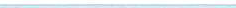 65	07.07.202366	07.07.202367	07.07.202368	07.07.202369	07.07.202370	07.07.202371	07.07.202372	07.07.202373	07.07.202374	07.07.202375	07.07.202376	07.07.202377	07.07.202378	07.07.202379	07.07.202380	07.07.202381	07.07.202382	07.07.202383	07.07.202384	07.07.202385	07.07.202386	07.07.202387	07.07.202388	07.07.202314.07.202314.07.202314.07.202389	16.07.202390	19.07.202391	24.07.202392	24.07.2023Aug-20231158 Cumberland Council1159  Cumberland Council1160 Cumberland Council1161 Cumberland Council1162 Cumberland Council1163 Cumberland Council BACS ArborscapeBACS Sharp Business Systems UK Pie BACS Amberol LtdBACS Mrs V Gorley1164 Cumberland Council BACS Mr CJ HayesBACS Mrs V Gorley BACS Mrs M JewellBACS Eden Springs UK Limited 1165 J & R Bennett1166 J & R Bennett 1167 J & R Bennett BACS SDEG Limited BACS Mr CJ HayesBACS Al Security (North) Ltd BACS Deborah McKenna Ltd BACS Mrs V GorleyBACS PHP Architects Ltd BACS StaffBACS HMRCBACS Cumbria LGPSOD Crown Gas & PowerDD  BTGroupDD Water Plus DD  Water Plus38.2651.91S.49 5294.192112.92752.3370.007.701588.5070.3142.6395.02117.87312.0012.201789.821789.821789.825250.265250.265250.26348.9834.0051.0034.003909.002831.2546.70378.71780.001250.001,789.82 £	357.961,789.82 £	357.961,789.82	357.965,250.26	1,050.05 £5,250.26 £ 1,050.05 £5,250.26 £ 1,050.05312.00	62.4095.02	19.00 £348.98	69.8034.0070.00 £	14.0038.26SI.OD	£34.007.70	1.543,909.00	781.802,831.25 £	566.25 £46.70 £	9.34 £378.71	75.7451.91	£780.00 £	156.00  ££  1,250.00	250.00 ££	5.49£  1,588.50	317.70E  5,294.19	££  2,112.92	££	752.33	£70.31	3.52 £117.87	23.5712.2042.63	1.682,147.782,147.782,147.786,300.316,300.316,300.31374.40114.02418.7834.0084.0038.26SI.OD34.009.244,690.803,397.5056.04454.4551.91936.001,500.005.491,906.205,294.192,112.92752.3373.83141.4412.2044.312301/23 (i)2301/23 (i)2301/23 (i)2301/23 (i)2301/23 (i)2301/23 (i)2301/23 (i)2301/23 (i)2301/23 (i)2301/23 (i)2301/23 (i)2301/23 (i)2301/23 (i)2301/23 (i)2301/23 (i)2301/23 (i)2301/23 (i)2301/23 (i)2301/23 (i)2301/23 (i)2301/23 (i)2301/23 Ii)2301/23 (i)2301/23 (i)2162/22HMRC 631/17 (ii) Contract Contract Contract Contract93	01.08.202394	01.08.2023BACS BACSCumberland CouncilSt James Community Centre70.0015.0070.0015.0014.00£84.0015.002321/23 (i)2321/23 Ii)959697989910010110210310410510610710810911011101.08.202301.08.202301.08.202301.08.202301.08.202301.08.202301.08.202301.08.202301.08.202301.08.202301.08.202301.08.202301.08.202303.08.202314.08.202315.08.202315.08.202315.08.202315.08.202321.08.2023BACS BACS BACS 11681169BACS 1170 BACS BACS BACS BACS BACS BACS BACS DD BACS BACS BACS BACS DDArborscapeVikingG &AM Lawson Cumberland Council Cumberland CouncilSharp Business Systems UK Pie Cumberland CouncilMr E DinsdaleMrs VGorleyWhitehaven Harbour CommissionersMr CJ HayesEden Springs UK Limited The Fairly Famous Family Mr E DinsdaleCrown Gas & Power Top of the Shops StaffHMRCCumbria LGPS BTGroup3.871.90108.635293.982113.13752.3370.007.7085.54150.8642.6521.14138.49304.001789.825250.266S0.00194.40800.001250.00304.00150.86 £194.40 £1,789.825,250.2642.6570.003.87£	21.14£	800.00E	1.90£	7.70£  1,250.00108.63£	85.54£	650.00£  5,293.98£  2,113.13£	752.33138.4960.80  £30.17  £38.88357.961,050.05  £8.53 £14.00£160.00  £1.54 £250.004.28 £££27.70 £364.80181.03233.282,147.786,300.3151.1884.003.8721.14960.001.909.241,500.00108.6389.82650.005,293.982,113.13752.33166.192321/23 (i)2321/23 (i)2321/23 (i)2321/23 (i)2321/23 (i)2321/23 Ii)2321/23 (i)2321/23 Ii)2321/23 (i)2321/23 (i)2321/23 (i)2321/23 (i)2321/23 (i)2321/23 (i)Contract Ward Grant 2162/22 HMRC 631/17 (ii) Contract112  22.08.2023113  22.08.2023114  29.08.2023115  29.08.2023Sept-2023DD Water Plus DD Water Plus DD Bryt Energy DD  Bryt Energy43.93726.37276.7412.4043.9312.40726.37276.741.7236.3213.8445.6512.40762.69290.58ContractContract Contract Contract11611711811912012104.09.202304.09.202304.09.202304.09.202304.09.202304.09.2023BACS Newsquest Media Group BACS Al Security (North) Ltd BACS ArborscapeBACS Cumberland Council BACS Cumberland CouncilBACS Sharp Business Systems UK Pie999.4519.5020.0025.00308.00390.00999.45 £	199.89 £390.00 £	78.00 £308.00	61.60£	19.50£	20.00£	25.00	5.001,199.34468.00369.6019.5020.0030.002335/23 (i)2335/23 (i)2335/23 (i)2335/23 (i)2335/23 (ii2335/23 (i)12212312412512612712812904.09.202304.09.202304.09.202304.09.202304.09.202304.09.202304.09.202304.09.2023BACS Cumberland Council BACS Lockhart Leisure Ltd BACS Lockhart Leisure Ltd BACS Eden Springs UK Limited BACS Mr CHayesBACS Mrs V Gorley BACS Mrs V GorleyBACS  Proud and Diverse Cumbria34.2081.0012.5070.007.701000.005250.00288.00£	70.00£  5,250.00£	288.007.70£	34.20£	81.00£	12.50£  1,000.0014.001,050.0057.60  £1.54 £££84.006,300.00345.609.2434.2081.0012.501,000.002335/23 (i)2335/23 Ii)2335/23 (i)2335/23 (i)2335/23 (i)2335/23 (i)2335/23 (i)2335/23 (i)13013113213313405.09.202305.09.202305.09.202311.09.202315.09.202315.09.202315.09.202315.09.2023BACS Cumberland Council BACS Cumberland Council BACS Fluid ProductionsBACS Northern Trust Company LtdBACS Beck Bottom Community Garden Group BACS StaffBACS Cumbria LGPS BACS HMRC5294.58752.332112.531789.825250.26229.001172.001571.74£  1,789.82	357.96 ££  5,250.26  £ 1,050.05 ££  1,172.00 £	234.40 ££  1,571.74	115.15229.005,294.58752.332,112.532,147.786,300.311,406.401,686.89229.005,294.58752.332,112.532335/23 (i)2335/23 (i)2335/23 (i)2335/23 Ii)Ward Grant2162/22631/17 (ii) HMRC13513613718.09.202319.09.202319.09.2023DD  Crown Gas & Power DD  Bryt EnergyDD  BTGroup79.5182.55131.2279.5182.55131.223.984.13  £26.24 £83.4986.68157.46ContractContract Contract138  22.09.2023139  22.09.2023140  22.09.20231171 Whitehaven Trophies DD  Water PlusDD  Water Plus43.9312.40172.00172.0043.9312.40£1.72172.0045.6512.40Contract Contract141142143144145146147148149150151152153154155Oct-2023 02.10.202302.10.202302.10.202302.10.202302.10.202302.10.202302.10.202302.10.202302.10.202302.10.202302.10.202302.10.202302.10.202302.10.202302.10.2023BACS Eden Springs UK limitedBACS Rural Services Partnership limitedBACS Mrs V Gorley BACS Mr CJ Hayes BACS Mr CJ HayesBACS AJ Security (North) Ltd BACS Deborah McKenna LtdBAC5  Sharp Business Systems UK PieBACS ArborscapeBACS BHF Shops limited BACS Glasdon UK limited BACS MrsV GorleyBACS MrsV Gorley1172  Cumberland CouncilBACS MrsV Gorley5.491.5319.087.70121.8277.0014.7549.98308.001789.825250.26390.00170.901400.0015.553.987.70121.825.491.5319.08£	390.00£	170.90 ££	77.00 ££	308.00£  1,400.00£	49.98 £14.7515.557,040.083.981.5424.3678.00 £34.18  £61.60280.00 £10.00 £1,408.019.24146.185.491.5319.08468.00205.0892.40369.601,680.0059.9814.7515.558,448.093.98236S/23 (i)2365/23 (ii2365/23 (ii2365/23 (i)2365/23 (i)2365/23 (i)2365/23 (i)2365/23 (i)2365/23 (i)2365/23 (i)2365/23 (i)2365/23 (ii2365/23 (i)2365/23 (i)2365/23 (i)15615715815916002.10.202302.10.202302.10.202302.10.202302.10.2023BACS MooreBACS Cumbria Media BACS MrsV GorleyBACS Eden Springs UK limited1173  Cumberland Council310.327.701365.005.601200.071,365.00	273.00 £310.32	£5.60	£7.70 £	1.54 £1,200.071,638.00310.325.609.241,200.072365/23 (i)2365/23 (i)2365/23 (ii2365/23 (i)2365/23 (i)16116216316416516616716816917017117217317417517617717802.10.202302.10.202302.10.202302.10.202302.10.202302.10.202313.10.202313.10.202313.10.202313.10.202316.10.202318.10.202319.10.202319.10.202322.10.202322.10.202331.10.202331.10.202331.10.202331.10.202331.10.2023BACS Sharp Business Systems UK Pie BACS Northern Trust Company Ltd 1174 Cumberland CouncilBACS Miss K MagnayBACS West Cumbria Search and RescueBACS Mrs V Gorley BACS StaffBACS HMRCBACS Cumbria LGPSBACS LR Somerfield - West Cumbria Search and Rescue DO	Crown Gas & PowerBACS Red Lanning Community CentreDD  Bryt EnergyDD  BTGroupDD  Water PlusDD  Water PlusBACS Eden Springs UK limited BACS St James Community Centre BACS G & A M LawsonBACS  Cumbria Waste Recycling LtdBACS  Sharp Business Systems UK Pie40.00100.005294.192112.92752.33100.0019.50110.01152.9242.6315.0015.00119.90133.976.8025.4212.191335.002874.00700.00421.7415.00 £421.74 £19.5040.00100.00119.905,294.192,112.92752.33100.00110.01700.00£	152.92 ££	133.97 ££	42.63 ££	12.19£	6.80 ££	15.001,335.002,874.0025.42 £3.00 £84.35  £££23.98 £5.507.65 £26.79 £1.68 ££1.36£267.00 £574.80 £5.08 £18.00506.0919.5040.00100.00143.885,294.192,112.92752.33100.00115.51700.00160.57160.7644.3112.198.1615.001,602.003,448.8030.502365/23 (i) DD 2365/23 (i)Mayors Allowance2366/232365/23 (i)2162/22HMRC 631/17 (ii)2365/23 (i)Contract Ward Grant Contract Contract Contract Contract 2386/23 (i)2386/23 (i)2386/23 (i)2386/23 (ii2386/23 (i)17918018118231.10.202331.10.202331.10.202331.10.20231175 Cumberland Council BACS AJ Security (North) Ltd 1176 Cumberland Council BACS MrsV Gorley175.007.901789.825250.26390.007,040.08  £ 1,408.01 £390.00	78.00175.00	35.00  £7.90	£8,448.09468.00210.007.902386/23 (i)2386/23 (i)2386/23 (i)2386/23 (i)18318418518618731.10.202331.10.202331.10.202331.10.202331.10.2023Nov-2023BACS Mr CJHayesBACS Northern Trust Company LtdBACS Greenbank Community Association BACS West Cumbria Search and Rescue BACS RBL Bransty39.511000.00150.0075.00421.74£	39.51£	421.74£  1,000.00£	150.00£	75.00£84.35 ££££39.51506.091,000.00150.0075.002386/23 (i)2386/23 (iiGrant2368/23 (ii)18818919019119219319419519619719819920020120220320420520620720810.11.202310.11.202310.11.202310.11.202316.11.202316.11.202316.11.202316.11.202320.11.202320.11.202322.11.202322.11.202329.11.2023Dec-23 01.12.202304.12.202304.12.202304.12.202304.12.202304.12.202304.12.202304.12.202304.12.202304.12.202304.12.2023BACS BACS BACS BACS BACS BACS BACS DD DD DD DD DD BACSDD BACS BACS BACS BACS BACS 117711781179BACS BACSVikingVikingThe UK Firework Company Karen's BakesStaffHMRCCumbria LGPS Crown Gas & Power Bryt EnergyBT Group Water Plus Water Plus WADAOSNorthern Trust Company Ltd Eden Springs UK Limited ArborscapeLockhart Leisure LtdDerwent Recycling Services Ltd Derwent Recycling Services Ltd J& R BennettJ& R BennettJ& R BennettMr C HayesSharp Business Systems UK Pie6870.203374.331086.0067.60242.72159.8943.9380.8244.10164.287.7028.611000.0012.40308.00300.00300.00474.75459.00972.754125.0075.00230.98££ 2865.00 E£££££££80.82 £44.10 £4,125.00 £75.006,870.203,374.331,086.00242.72 £159.89 £164.28 £43.93 £12.401,000.00230.98 £7.70308.00 £2,865.00 £300.00 £300.00 £474.75459.00 £972.75 £67.6028.61 £16.16 £8.82  £825.00 £££££48.557.99 £32.86 £1.72 £££84.351.54 £61.60  £573.00 £60.0060.0094.95  £91.80 £194.35 ££5.72 £96.9852.924,950.0075.006,870.203,374.331,086.00291.27167.88197.1445.6512.401,000.00315.339.24369.603,438.00360.00360.00569.70550.801,167.3067.6034.332193/232368/23 (i)2162/22HMRC 631/17 (ii) Contract Contract Contract ContractContract GrantContract2409/23 (i)2409/23 (i)2409/23 (i)2409/23 (i)2409/23 (i)2409/23 (i)2409/23 (i)2409/23 (i)2409/23 (i)2409/23 (i)20921021121221304.12.202304.12.202304.12.202304.12.202304.12.20231181BACS BACS 1182BACSCumberland Council Broadcast Events Mrs VGorleyWhitehaven Brass BandCatherine Marcangelo1789.825250.2623.53210.001380.00 £££200.007,040.08 £ 1,408.011,380.0023.53210.00200.008,448.091,380.0023.53210.00200.002409/23 (i)2409/23 (i)2409/23 (i)2409/23 (i)2409/23 (i)21421521621704.12.202304.12.202304.12.202304.12.2023BACS BACS BACS BACSAmberol Ltd Arborscape Glasdon UK LimitedThe Bread and Butter Theatre Co30.00308.001747.94620.001,747.94 £308.00 £30.00 £620.00 £349.5961.60  £6.02 £124.00 £2,097.53369.6036.10744.002409/23 (i)2409/23 (i)2409/23 (i)2367/23218  04.12.20231183  Cumberland Council19.5019.50£	19.502409/23 (i)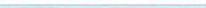 WHITEHAVEN TOWN COUNCIL	Appendix 3	495901.48	0.00	I 41436.37 I 537337.85 I1£	ss9,734.43 1Less Unpresented ChequesFINANCIALPOSITION60.00I £	ss9,674.43 1WTC 29/02/2024Item 8Hewlett Packard Enterprise Support Service for HardwareINTRODUCTIONThe Council entered a 3-year support services contract with Hewlett Packard Enterprises in respect of the hardware. This expired on 16th January 2019.Following discussions with Westcom IT, Council agreed to enter a I-year contract in 2019, 2020, 2021,2022 and 2023 for support services for hardware with Support Warehouse who act on behalf of Hewlett Packard Enterprise (minute ref 1214/19, 1545/20, 1695/21, 1958/22 and 2205/23 refers).This contract is now due for renewal and a quote for £93.51+ VAT for a 1-year support service contract for the hardware (Shown at Appendix 1).RECOMMENDATION	Members are asked to consider whether to renew the support services contract for hardware with Support Warehouse on behalf of Hewlett Packard Enterprise.Quotation for ForFrom••SupportWarehouseRENEWAL  EXPERTSHewlett Packard Enterprise Services Contract Whitehaven Town CouncilSupport Warehouse Ltdw Tc..	2ct lo2../2c2..'t­F\ /'\dCA :B:-e.N\ g'I	I	('Ch,,Hewlett PackardEnterpriseQuotation SummaryQuotation Number: Quotation Valid Until: Support Start Date: Support End Date:List Price:Applicable Discounts: Final Price:Invoicing Terms:Order Authorisation Full nameOrder Number (if applicable)Date Signature Contact Us Tel:Email:Visit:CQ00000030ED64 25/03/202411/03/202410/03/2025£ 93.51£ 0.00£ 93.51 (All prices are excluding applicable taxes) UP_FRONT0800 072 0950gb@supportwarehouse.com www.supportwarehouse.comService Level (s): HPE Tech Care Basic wDMR SVCThe following pricing includes any applicable Hardware, Collaborative and Software SupportWhy choose Support Warehouse to deliver your HPE Services Contract?Account Management - Your account manager will help you to manage your services contract, and will arrange quarterly support reviews for you to ensure that the service levels within the services contract remain appropriate for the applications running on the hardware. If your IT environment changes, with the addition or decommissioning of hardware, we can update your services contract at any time.Renewal Service - Your account manager will remind you when your services contract is due to expire, normally 45 to 90 days in advance. This gives us enough time to review your current IT support, take into account any changes that have taken place in your IT environment, and create an up-to-date tailored quotation.Flexible Payment Options - You can choose invoicing terms to suit your budget and business preferences, as we offer upfront, annual or quarterly payment options (subject to terms and conditions). Please note that the payment and invoicing terms for this quote are stated in the quotation summary (final price is subject to change if invoicing terms are changed).Assistance with HPE tools - We are experienced in using the proprietary tools and resources available to make managing your IT support easier. We can help you to link your support with the Support Centre portal and introduce you to contacts that can assist with installing IRS.Support for the whole lifecycle - Support Warehouse can provide support for your IT environment from initial product purchase through to decommissioning and technology refresh.Consolidate your IT Support - Your account manager will help you to consolidate your various IT support agreements and certificates under one HPE services contract. This can include HPE hardware and some multi-vendor hardware.Flexibility - Once a services contract is in place with HPE, it is possible for you to add new hardware to the contract (with 30 days' notice) or remove hardware from the contract (with 90 days' notice). Any difference in cost will be invoiced or credited accordingly. Services Contracts can also be cancelled entirely, subject to minimum periods of cover and notice periods.WTC 29/02/24Item 9CONTRACT FOR COLLECTING, SETTING UP, REMOVAL AND RETURN OF COUNCIL EQUIPMENT USED DURING COUNCIL EVENTSINTRODUCTIONThe Council will recall that Cumberland Council did not wish to enter into the agreement for the provision of the services of two Rangers to undertake work in the parish of Whitehaven. The agreement ends on 31st March 2024.A contract has been entered into with a local company for the planting and watering and maintenance of summer and winter plants in Whitehaven.	A document has been prepared asking for quotes to collect, set up, remove and return the Council's equipment used during our events which start in May 2024 and which form part of the work carried out by the Rangers.RECOMMENDATIONIt is recommended that when the quotes are received they be considered at the next Council Meeting and a decision madeWTC 29/02/24Item 14PROPOSED ROAD TRAFFIC REGULARION ORDER FOR WHITEHAVENINTRODUCTIONThe Council considered the proposed Road Traffic Regulation Order for Whitehaven at its Meeting on 17th January 2024. The Council's comments were then sent to Cumberland  Council  (Minute  2433/24  refers). Cumberland's response to the Council's comments are shown at Appendix 1Cumberland Council have forwarded 7 additional proposals for consideration by the Council (see Appendix 1) and the date for commenting on these proposals has been extended to 8th March 2024.RECOMMENDATIONThat the Council considers these 7 additional proposals and any comments be forwarded to Cumberland CouncilWhitehaven Town CouncilL,u°TC  :?-9 lo.2.)JTE]v\	{4-APP8'-JD-,lY-  \From: Sent: To:Cc:Subject:Traffic Team West <TrafficTeam.West@cumberland.gov.uk> 25 January 2024 10:13Whitehaven Town CoundfReeves, Matthew JRE: Whitehaven Traffic Regulation Order Review 2023Good Morning,Thank you for your comments regarding Whitehaven TRO.There are a couple of points I'd like to address/provide justification for.Pro osal lJ- Pelican Crossings are not addressed as part of Traffic Regulation Orders, however your request is noted.Proposal 9 - The justification for this proposal is that existing traffic are going against the one way systemto turn up this road. Technically, this manoeuvre is illegal. However, your observation that Michael Street may be used as an alternative is a valid observation.Proposal 10 - I am contacting the school directly for comments on this.Proposal 20 - We reviewed the whole of Market Place, as well as the majority of town centre as we wanted to strike a balance between Disc, Disabled and Loading Bays. We deemed this to be the best option. Overall, the proposals would see a significant increase in disc parking throughout the town centre.Red tonning,-We believe the issues surrounding Red Lanning will not be solved by parking restrictions and that a bigger scheme for this area is needed. Work is still ongoing deciding options for safety improvements in the area.tn r Street Bus Stops - We met with the Bus Infrastructure team & Stagecoach to discuss the possibility of moving it. We decided against this as there are many elderly users with limited mobility. We are trying to encourage the use of public transport, whereas moving the bus stop further away may discourage this. Even though the alternative route doesn't seem like much, it would have major implications for the timetable.St Begh - The council do not provide off street parking.Again, thank you for your feedback. We are still gathering responses currently, however you will get another chance to comment at the next stage of formal consultation.Kind RegardsBen CarterTraffic Management Officer I Highways & TransportPlace, Sustainable Growth and Transport I Cumberland CouncilLillyhall Depot I Joseph Noble Road I Lillyhall I Workington I Cumbria I CA14 4JHM: 07879113112cumberland.gov.ukasked that Cumberland Council be contacted on this to share the justification for this	Proposal Map 10 - Jericho Road. The Council supported this but queried if it was sufficient and in line with the schools expectations. The Council also suggested that this be reviewed in 12 months time	Proposal Map 11 - Strand Street. No objections and no comments on this	Proposal Map 12 - Duke Street. No objections and no comments on this	Proposal Map 13 - Park Drive. No objections and no comments on thisProposal Map 14 -Irt Avenue. No objections to this but the Council felt it would be worth reviewing in 12 months to see if it was working	Proposal Map 15 - Swingpump Lane. No objections and no comments on this	Proposal Map 16 - St Johns Court. No objections and no commentsProposal Map 17 - Monkwray Court. No objection and no comments	Proposal Map 19 - Lowther Street Part 1. No objections and no comments	Proposal Map 19 - Lowther Street Part 2.No objections and no comments	Proposal Map 20 - Market Place. Agreed. However the Council considered that the whole of the Market Place should be looked at eg that side of the road from the Anchor Vaults to number 13 Market Place	Proposal Map 20 - Winston Drive. No objections and no comments	Proposal Map 21 - James Pit Road. No objections and no commentsProposal Map 22 - Strand Street. No objections and no comments	Proposal Map 23 - Lowther Street Loading Bays. No objections and no comments	Proposal Map 24. Duke Street Loading Bay. No objections and no commentsCouncillor Gill said that he would be making comments direct toCumberland Council around West Cumberland Hospital and the parking issues on estate roadsThe Council were concerned that there were no proposals in the RTRO forRed Lanning relating to the amount of traffic etc from the 2 schools and that this had been raised several times and asked that consideration be given to thisThe Council wanted the RTRO to move the central bus stop from Lowther Street. During the pandemic the bus service had been re-routed3Can you please let me know the procedure after all consultations have been considered and the timescales. I look forward to hearing from you.RegardsMarleneFrom: Traffic Team West <TrafficTeam.West@cumberland.gov.uk>Sent: 20 December 2023 09:53Subject: Whitehaven Traffic Regulation Order Review 2023Dear Consultees,Over recent months, officers have undertaken a full review of parking restrictions in Whitehaven taking into consideration requests received from the public and local councillors.A total of 24 proposals have been developed from this review process. An overview plan is attached outlining the general locations, together with individual drawings showing the detail for each proposal. A full list of the locations is as follows:If you would like to comment on any of these proposals, please let us know by close of play onFriday 2nd February 2024. Any response, favourable or otherwise, would be welcome. Kind regards,Ben CarterTraffic Management Officer I Highways & TransportPlace, Sustainable Growth and Transport I Cumberland CouncilLillyhall Depot I Joseph Noble Road I Lillyhall I Workington I Cumbria I CA14 4JHcumberland.gov.ukThis e-mail contains confidential information (which may also be legally privileged) and is intended solely for the use of the intended named recipient. If you are not the intended recipient you may not disclose, copy, distribute or retain any part of this message or its attachments. If you have received this message in error please notify the originator immediately by using the reply facility in your e-mail software. Incoming and outgoing emails may be monitored in line with current legislation. All copies of the message received in error should be destroyed. Any views or opinions expressed are solely those of the original author. This email message has been scanned for viruses, and declared to be virus free at the point of exit from Council's network.5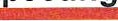 Key: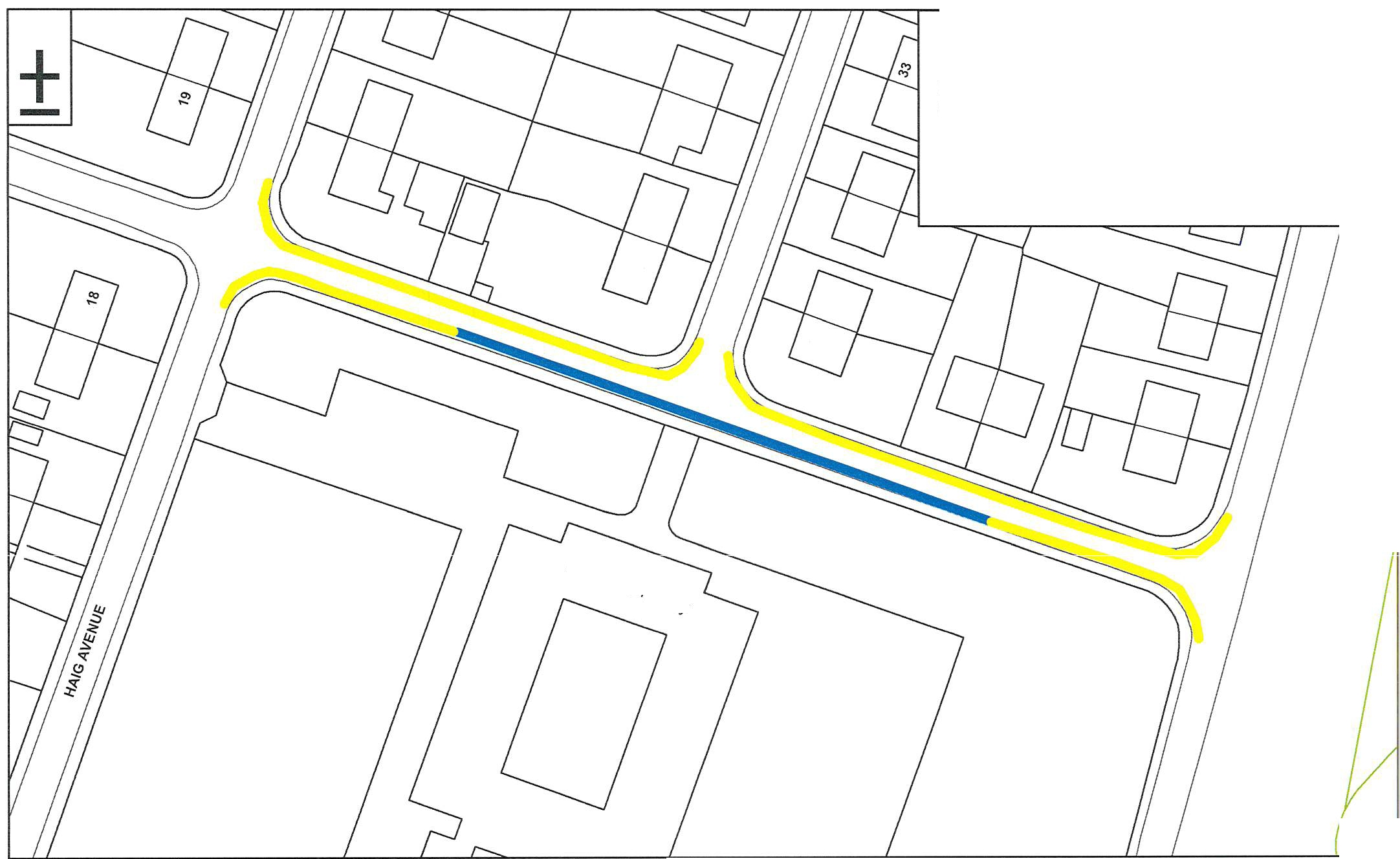 Proposed 'No Waiting Between 8.00am and 6.00pm on a Monday to Friday ':Existing 'School Keep Clears':E3rc1f)Sfy p,..'''17c11yWhitehaven Town CouncilFrom: Sent: Subject:Attachments:Carter, Ben C <Ben.Carter@Cumberland.gov.uk> 12 February 2024 10:28Whitehaven Traffic Regulation Order 2023 Proposals.zipDear Consultees,We have decided to extend the consultation period until the 8th March 2024. We have 6 additional proposal to be consulted upon and letters are due to be sent out today.If you would like to comment on any of these proposals, please let us know by close of play on Friday 8th March 2024. Any response, favourable or otherwise would be welcome.Kind RegardsBen CarterTraffic Management Officer I Highways & TransportPlace, Sustainable Growth and Transport I Cumberland CouncilLillyhall Depot I Joseph Noble Road I Lillyhall I Workington I Cumbria I CA14 4JHM: 07879113112cumberland.gov.ukThis e-mail contains confidential information (which may also be legally privileged) and is intended solely for the use of the intended named recipient. If you are not the intended recipient you may not disclose, copy, distribute or retain any part of this message or its attachments. If you have received this message in error please notify the originator immediately by using the reply facility in your e-mail software. Incoming and outgoing emails may be monitored in line with current legislation. All copies of the message received in error should be destroyed. Any views or opinions expressed are solely those of the original author. This email message has been scanned for viruses, and declared to be virus free at the point of exit from Council's network.Whitehaven Town CouncilFrom: Sent: Subject:Attachments:Carter, Ben C <Ben.Carter@Cumberland.gov.uk> 14 February 2024 11:11FW: Whitehaven Traffic Regulation Order 2023 W31AM00 - Mona Road.pdfDear Consultees,Please find additional proposal. This is the final one.If you would like to comment on any of these proposals, please let us know by close of play on Friday 8th March 2024. Any response, favourable or otherwise would be welcome.Ben CarterTraffic Management Officer I Highways & TransportPlace, Sustainable Growth and Transport I Cumberland CouncilLillyhall Depot I Joseph Noble Road I Lillyhall I Workington I Cumbria I CA14 4JHM: 07879113112cumberland.gov.ukFrom: Carter, Ben CSent: Monday, February 12, 2024 10:28 AMSubject: Whitehaven Traffic Regulation Order 2023 Dear Consultees,We have decided to extend the consultation period until the 8th March 2024. We have 6 additional proposal to be consulted upon and letters are due to be sent out today.If you would like to comment on any of these proposals, please let us know by close of play on Friday 8th March 2024. Any response, favourable or otherwise would be welcome.Kind RegardsBen CarterTraffic Management Officer I Highways & TransportPlace, Sustainable Growth and Transport I Cumberland CouncilLillyhall Depot I Joseph Noble Road I Lillyhall I Workington I Cumbria I CA14 4JHM: 07879113112cumberland.gov.ukWhitehaven Town CouncilFrom: Sent:To:Subject: Attachments:Whitehaven Town Council 14 February 2024 13:04hayes.chris4@gmail.com; Raymond Gill; Johnnie Carr; edwin dinsdale; Gemma Dinsdale; Brian O Kane; alan pearson; Ryan Redmond; grahamroberts1952 @gmail.com; sped98; RYAN TAYLOR; Robert WhiteFW: Whitehaven Traffic Regulation Order 2023 W31AM00 - Mona Road.pdfDear CouncillorsPlease see the below email from Ben Carter with one additional proposal.This will also be included on the Agenda for discussion at the Council Meeting on 29th February 2024. RegardsMarleneFrom: Carter, Ben C <Ben.Carter@Cumberland.gov.uk>Sent: 14 February 2024 11:11Subject: FW: Whitehaven Traffic Regulation Order 2023 Dear Consultees,Please find additional proposal. This is the final one.If you would like to comment on any of these proposals, please let us know by close of play on Friday 8th March 2024. Any response, favourable or otherwise would be welcome.Ben CarterTraffic Management Officer I Highways & TransportPlace, Sustainable Growth and Transport I Cumberland CouncilLillyhall Depot I Joseph Noble Road I Lillyhall I Workington I Cumbria I CA14 4JHM:07879113112cumberland.gov.ukFrom: Carter, Ben CSent: Monday, February 12, 2024 10:28 AMSubject: Whitehaven Traffic Regulation Order 2023 Dear Consultees,We have decided to extend the consultation period until the 8th March 2024. We have 6 additional proposal to be consulted upon and letters are due to be sent out today.If you would like to comment on any of these proposals, please let us know by close of play on Friday 8th March 2024. Any response, favourable or otherwise would be welcome.1Key:Proposed 'No waiting at any time restrictions':l'(I)e"ff,		,,"",,,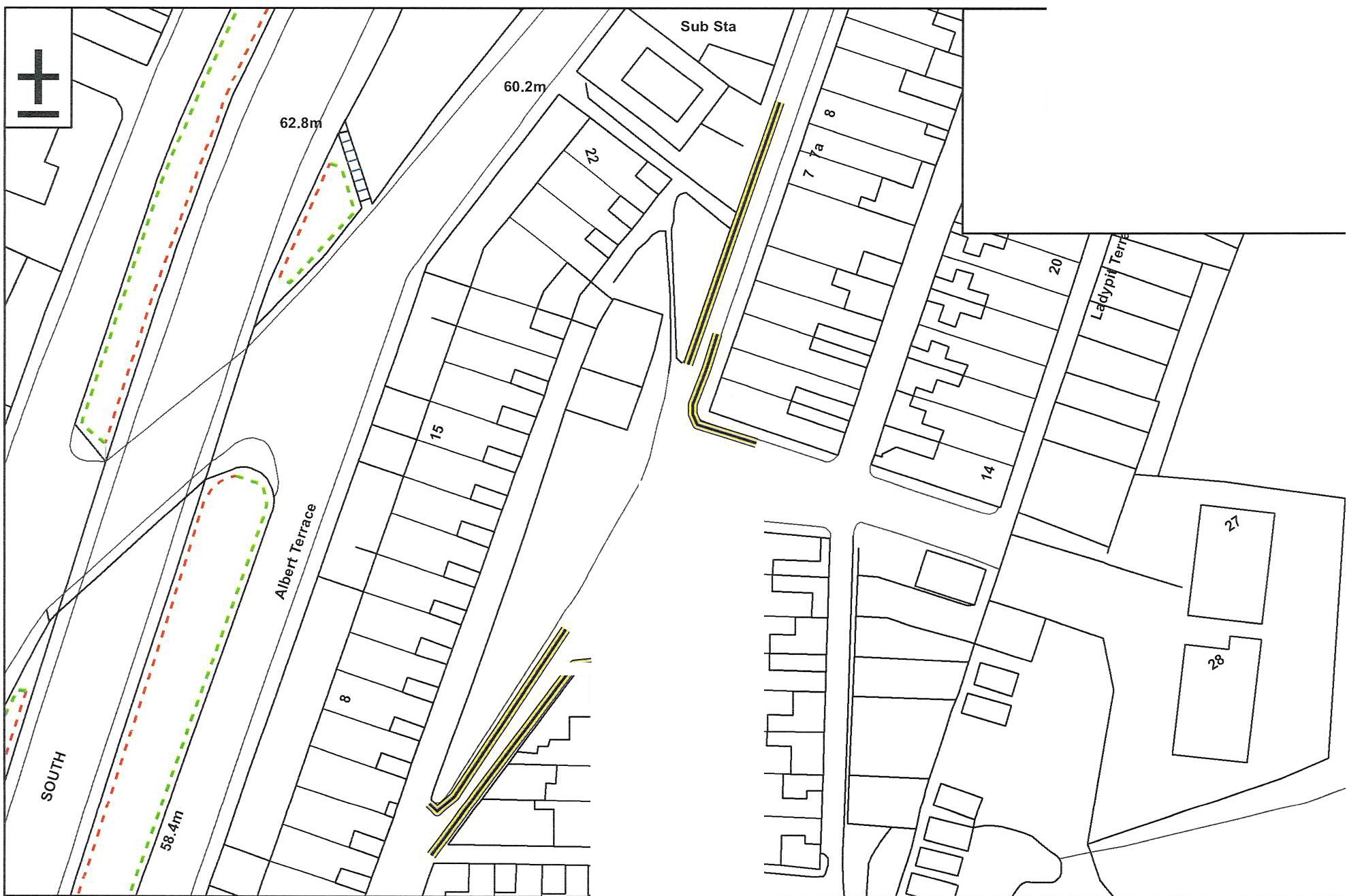 This produce includes mapping data licensed from Ordnance Survey. (c) CrownCopyright 2023. License Number AC0000861732"	'bProposal 25Whitehaven Traffic Regulation Order Review Victoria Place/Lady PitWhitehaven-.,.r-../	----Cumberland CouncilDrawing No: W25AM00Drawn By: BC	Scale: NTS	Date: 23/08/2023Key: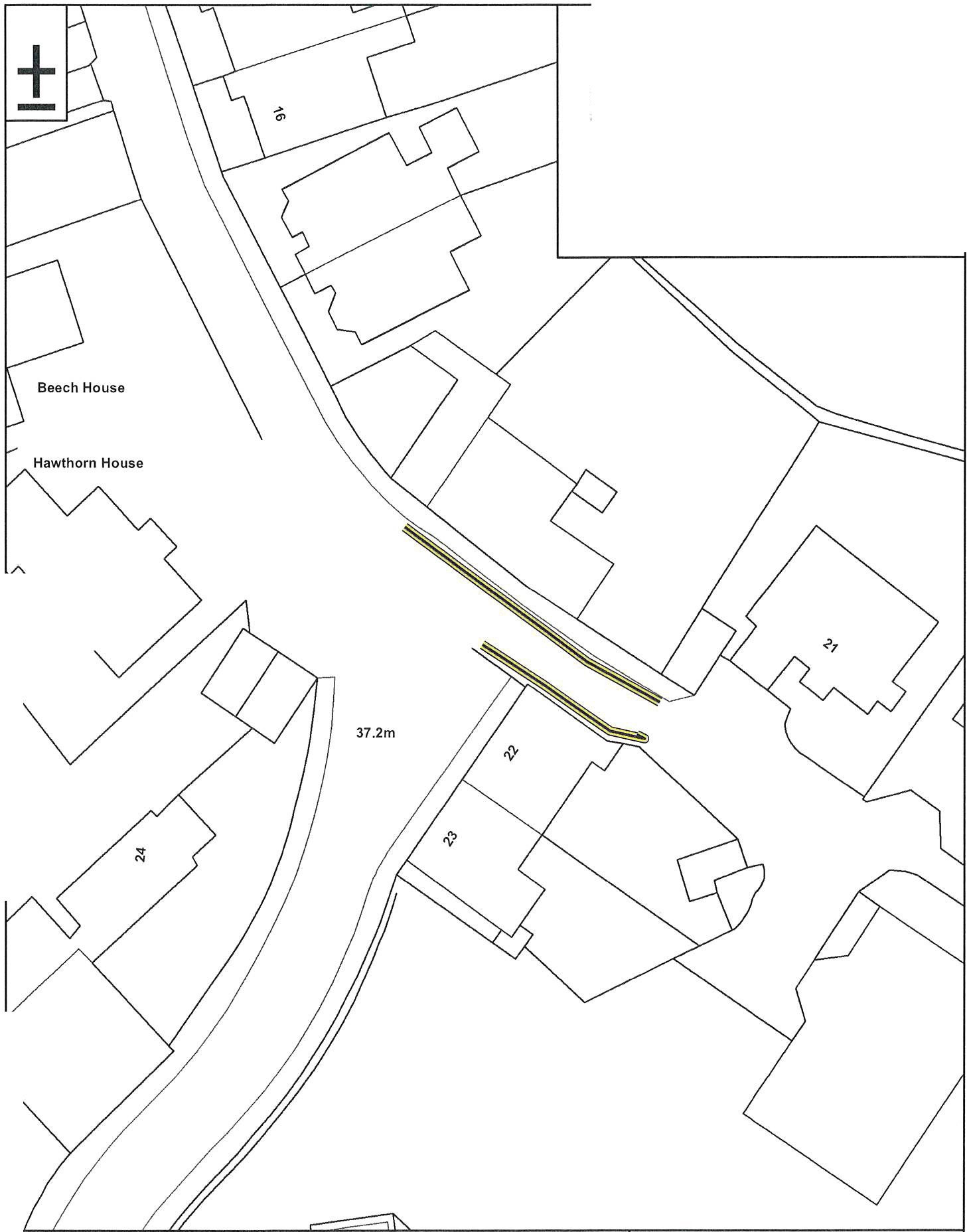 Proposed 'No waiting at any time' restrictions:Key: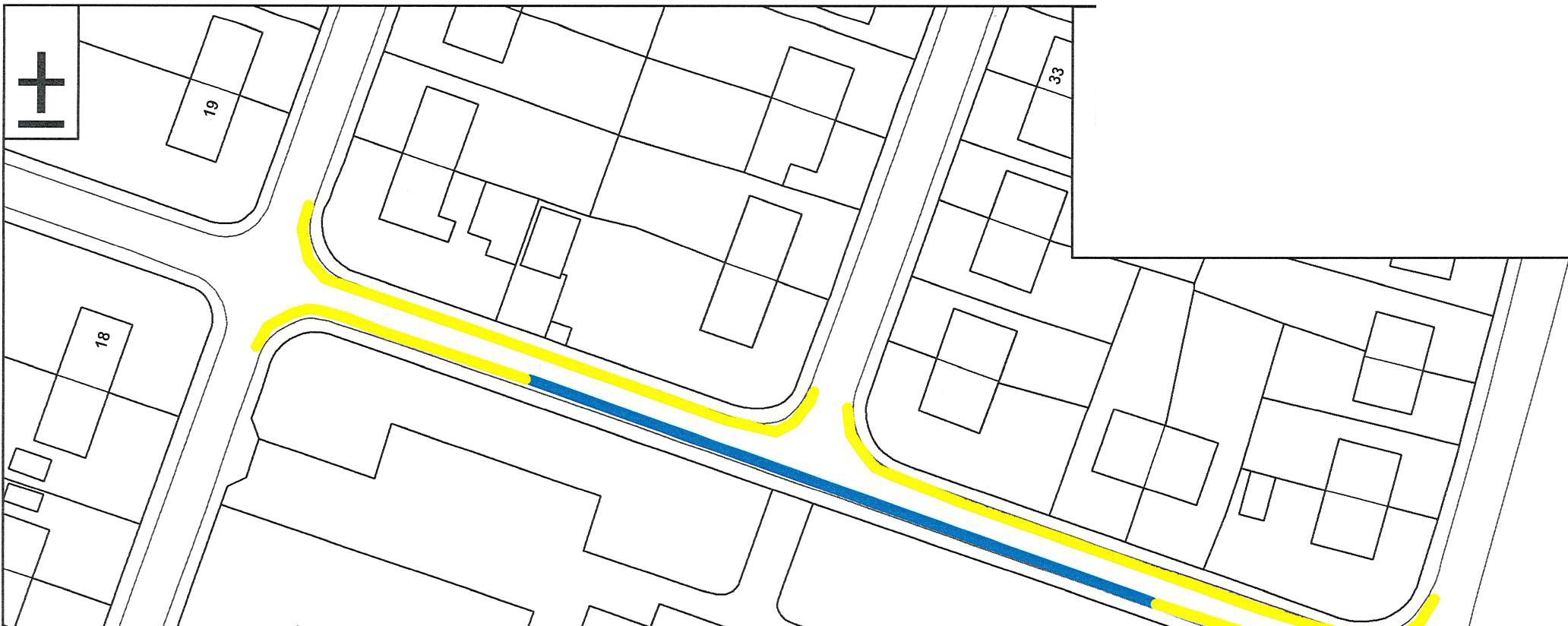 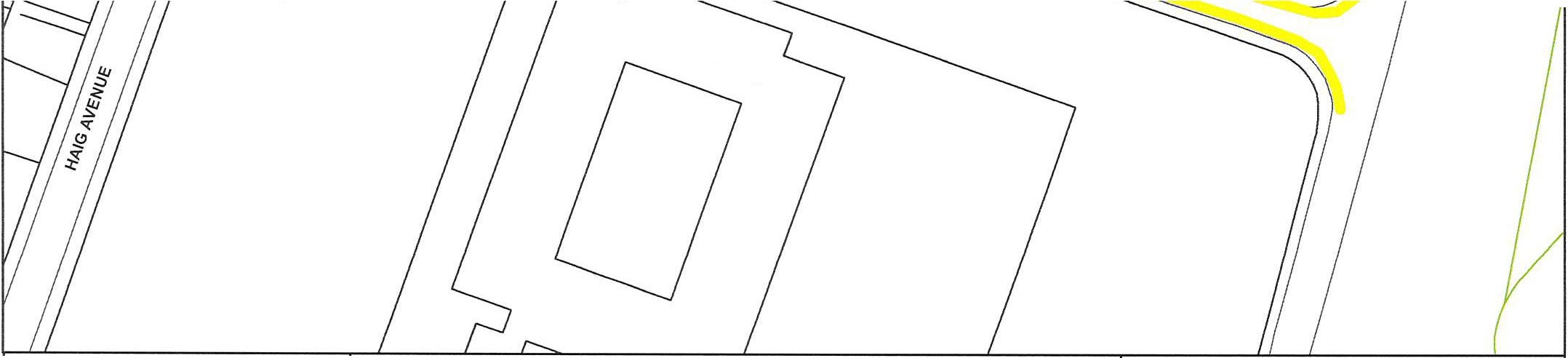 Proposed 'No Waiting Between 8.00am and 6.00pm on a Monday to Friday ':Existing 'School Keep Clears':8rensty P.T!l?Jery-	"'Existing 'No waitingKey:mco5al>"E.E"OCl)IX)"'  ;:::;;;•=========== ;-;	at any time restrictions':Proposed 'No waitingat any time restrictions'::::,82.3m-----sed1o<d sueelOJa..!"E'$·".:'E>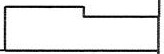 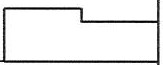 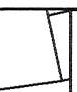 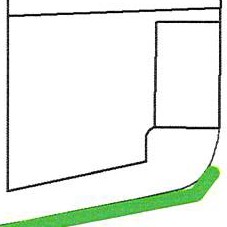 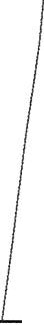 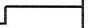 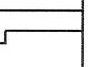 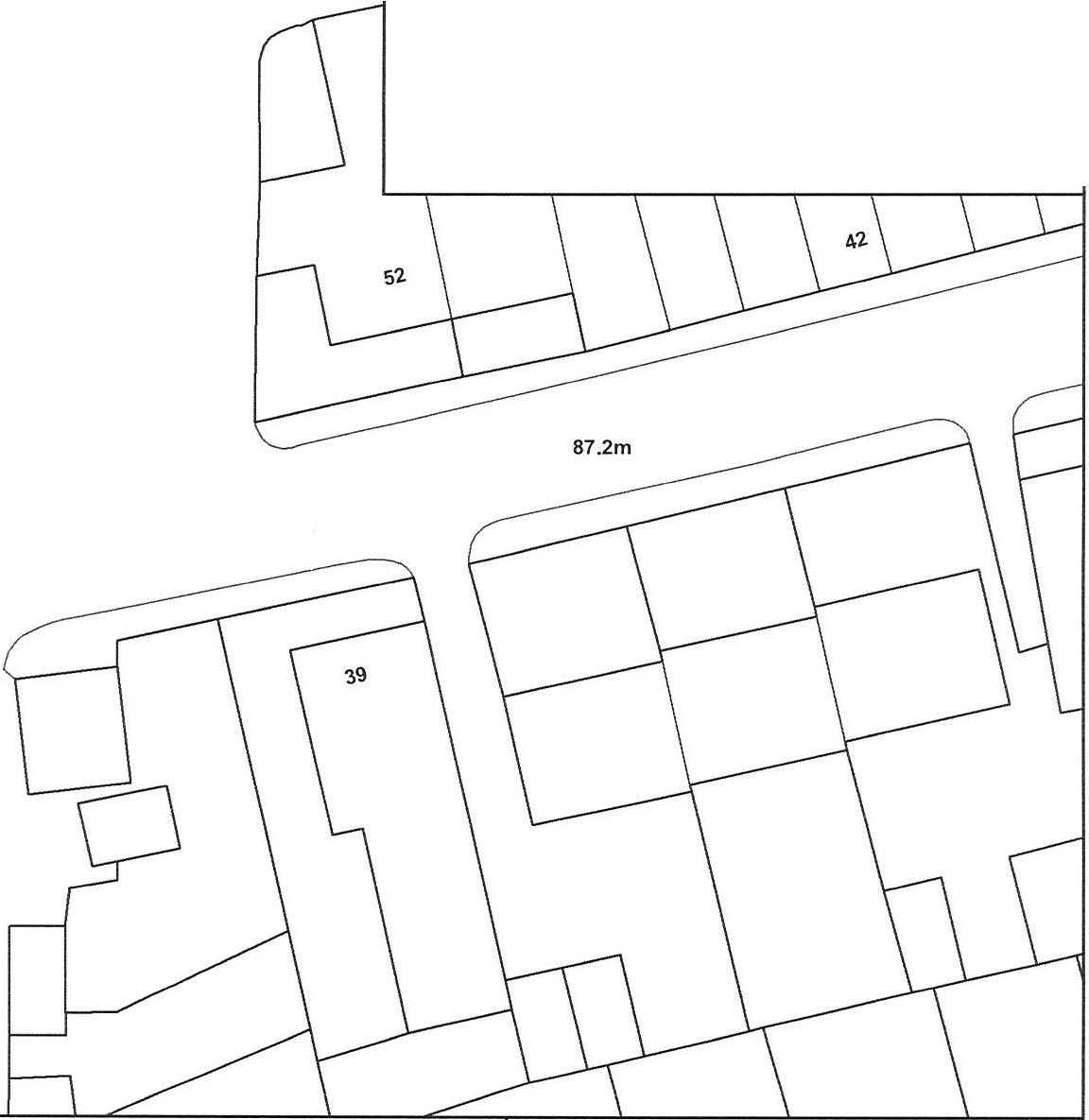 This produce includes mapping data licensed from Ordnance Survey. (c) CrownCopyright 2023. License Number AC0000861732Proposal 26Whitehaven Traffic Regulation Order Review Bedford RoadWhitehaven,,,.,,......,,	'-""-Cumberland	Council	Drawing No: W26AMOODrawn By: BC	Scale: NTS	Date: 23/08/2023,I\	i·:·:Key:Existing 'No waiting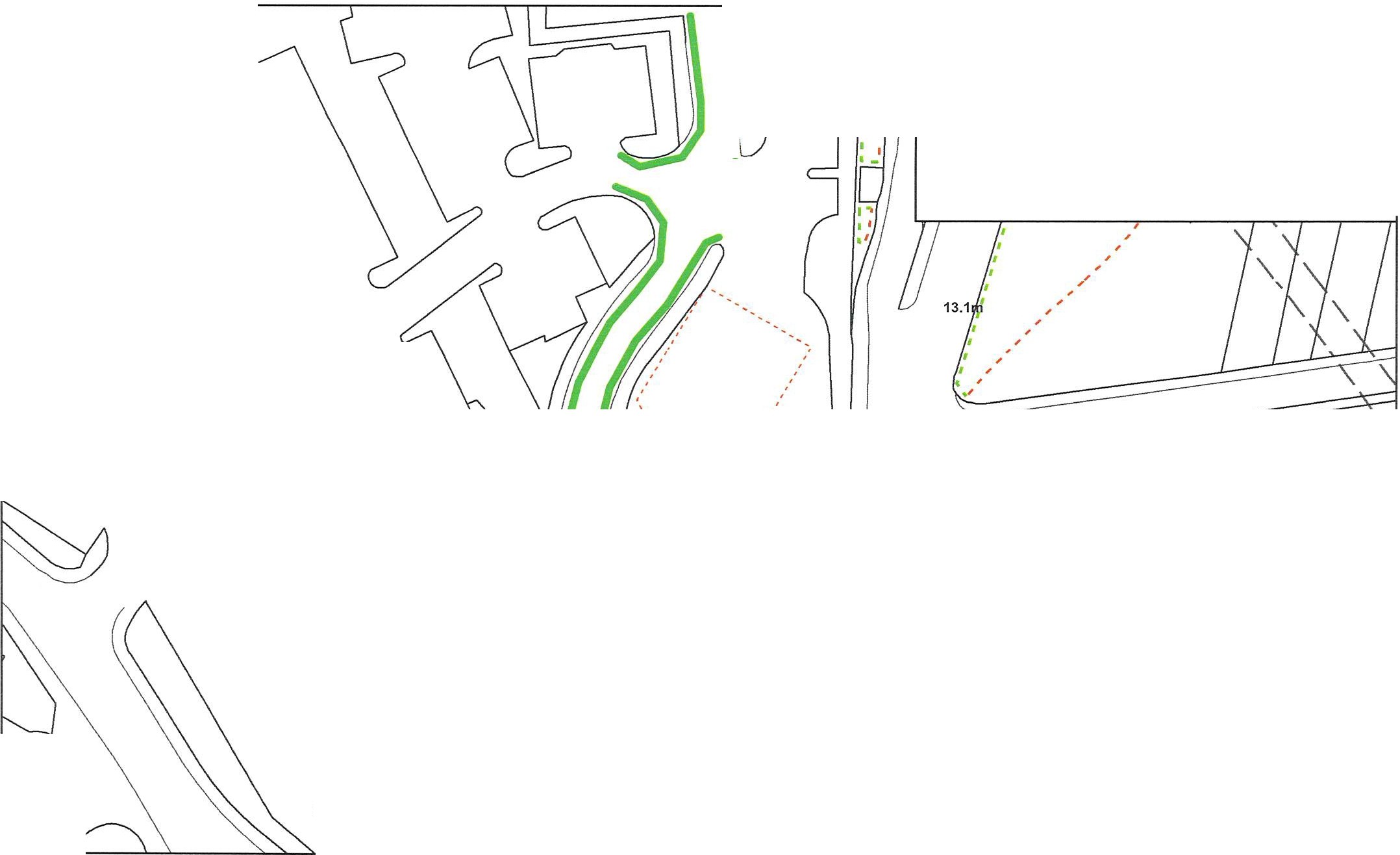 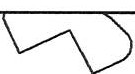 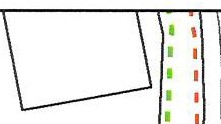 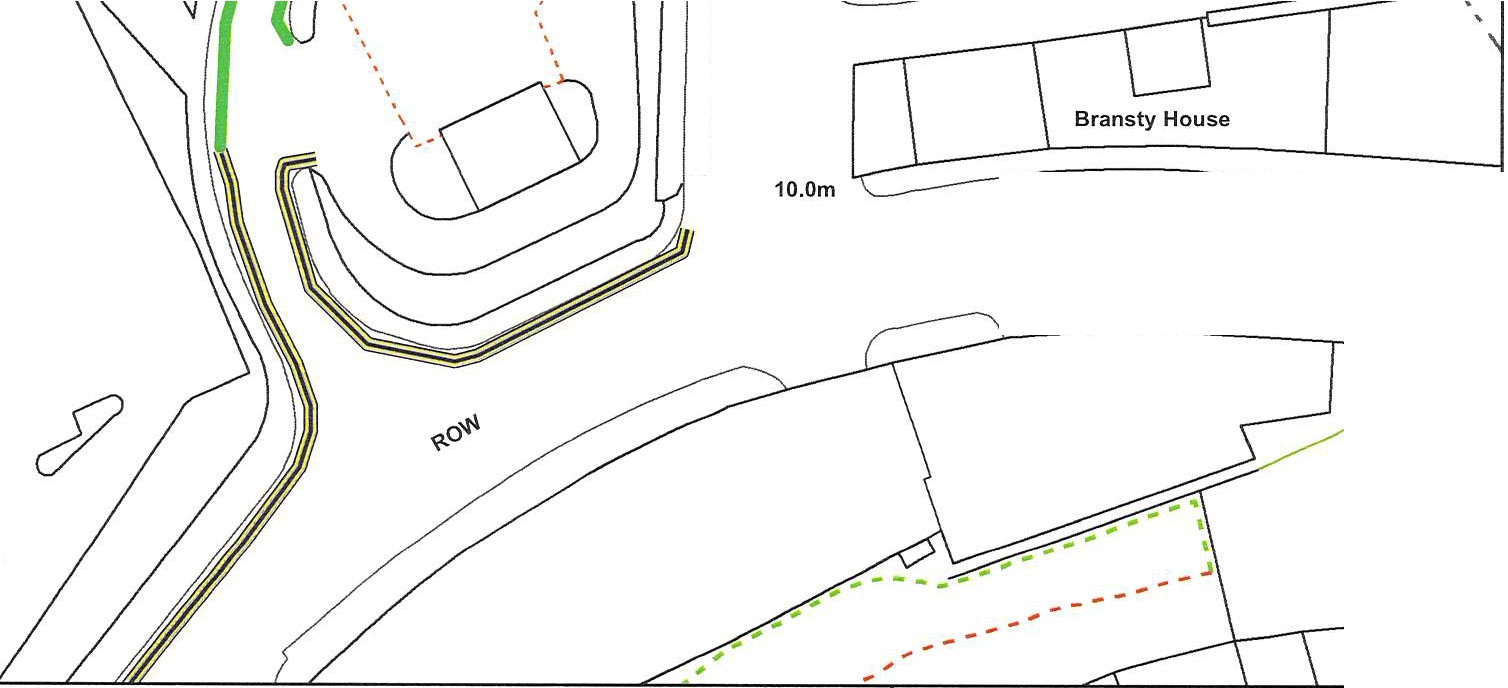 at any time restrictions':Proposed 'No waitingat any time restrictions':C<l:00::>­I­I/)<{0::alDefKey:Existing 'No waitingat any time restrictions':Proposed 'No waitingat any time restrictions':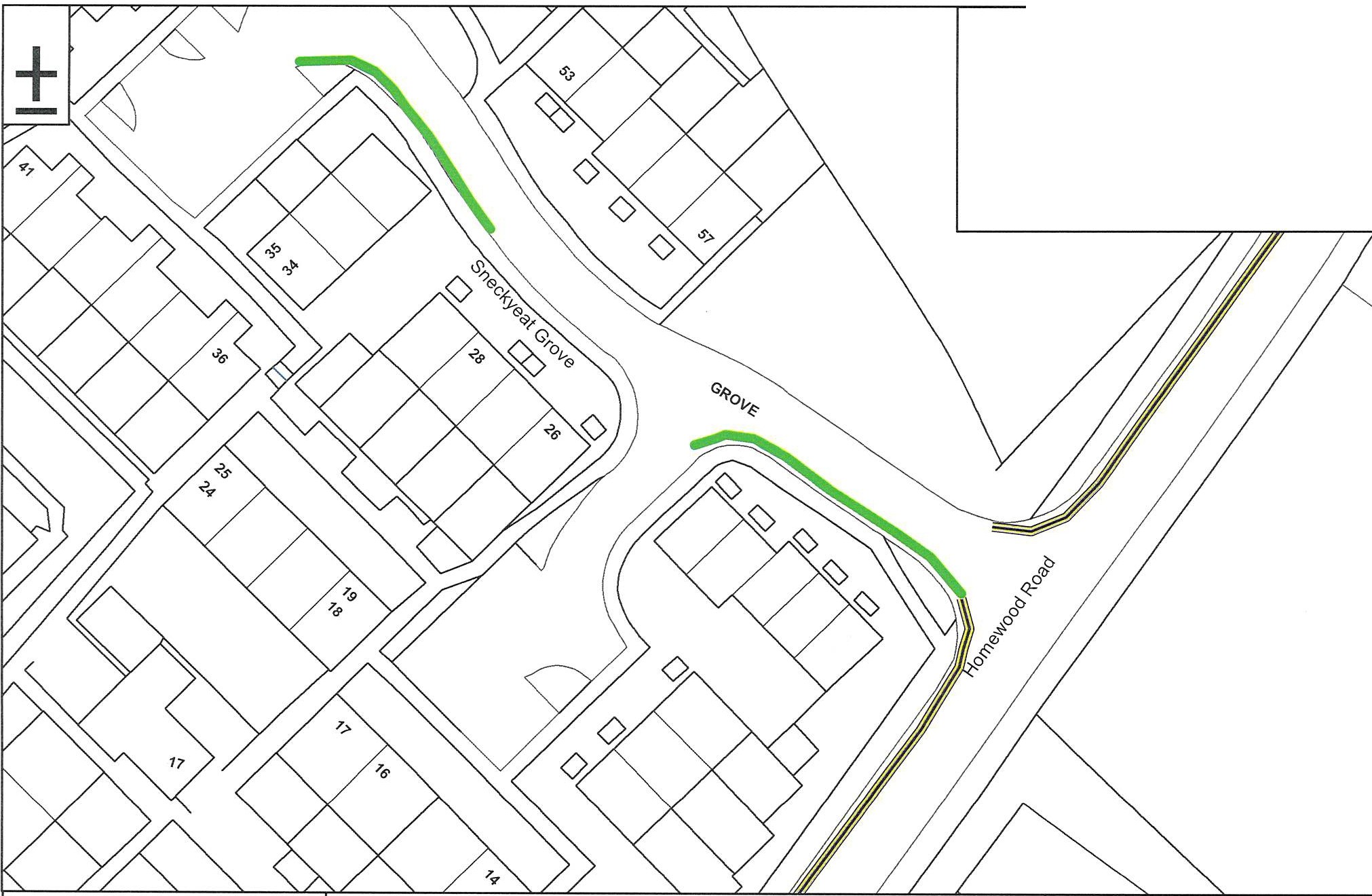 This produce includes mapping data licensed from Ordnance Survey. (c) CrownCopyright 2023. License Number AC0000861732Proposal 27Whitehaven Traffic Regulation Order Review Sneckyeat GroveWhitehaven",,."._'ffi,,...Cumberland CouncilDrawing No: W27AM00Drawn By: BC	Scale: NTS	Date: 23/08/2023'	Key: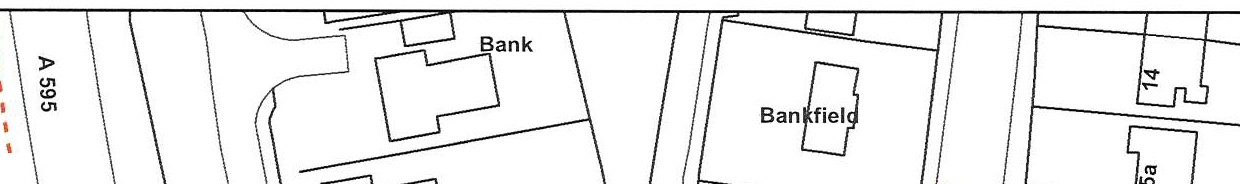 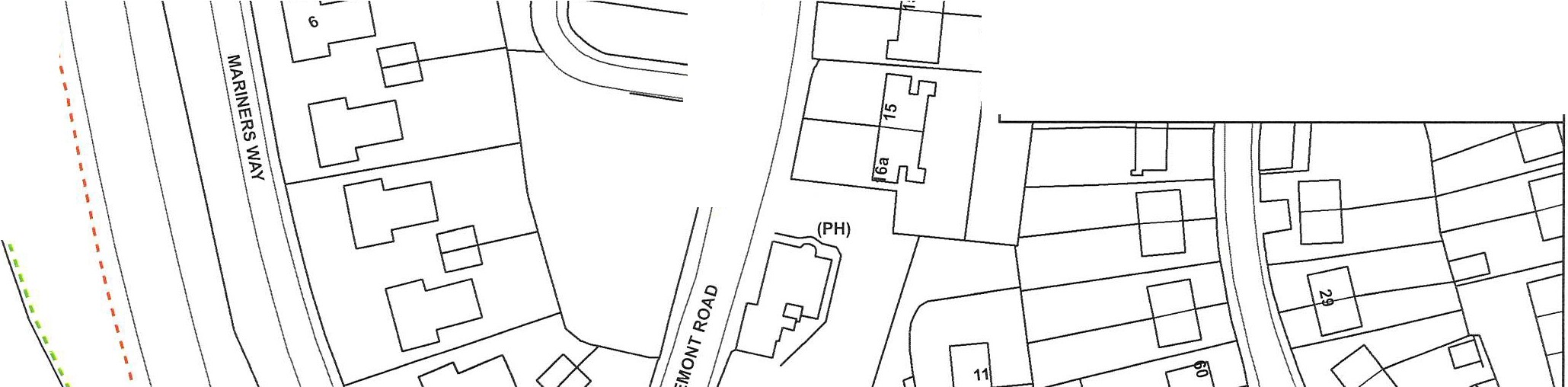 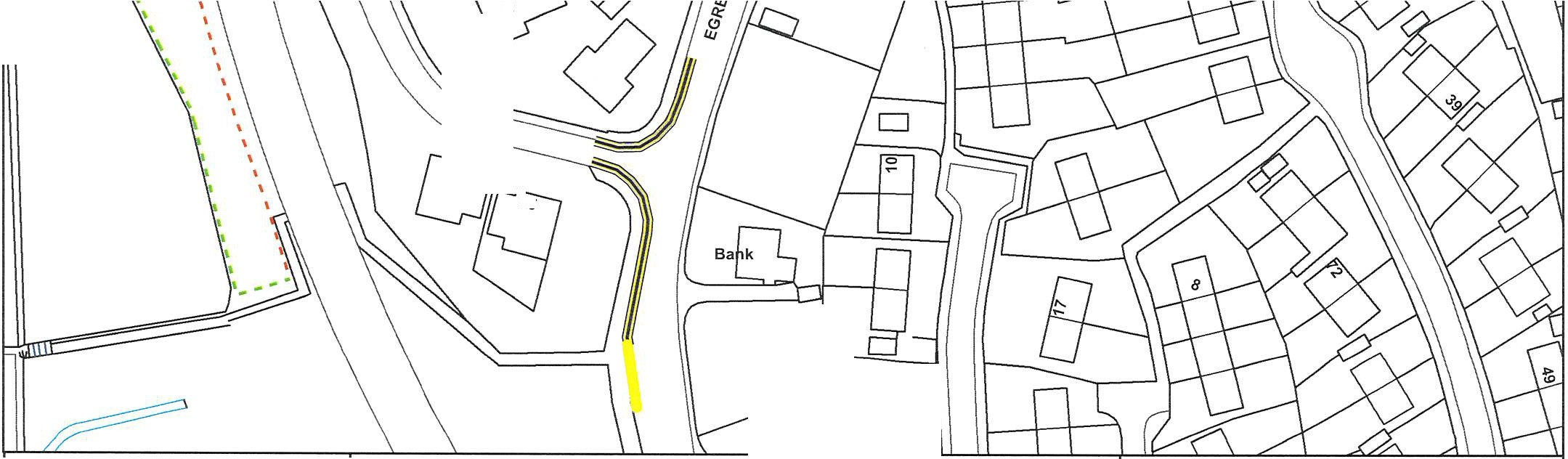 Proposed 'No waitingat any time restrictions':I1:	'tIIII1,' ,t:::;}CamadineT,	Existing 'Bus Stop':  2"-------...	7115q WestmeaDateSupplierCategoryDetailTotal AmountTotal AmountPower	Columnl25/01/2024Eden Springs UK LtdSupplies& ServicesWater Dispenser Hire & Environmental Levy for February 2024£9.24slllLGA 197202/02/2024Arborscape3rd PartyEmergency Tree Removal from Midgey Allotments£367.20s23 Smallholdings & Allotments Act 190804/02/2024Mrs VGorleyEmployees/AllowancesRe-imbursementfor purchase of toilet rolls£4.99slll LGA 197206/02/2024Cumberland CouncilPremisesMeetingRoom Hire (17/01/2024 and 25/01/2024)£168.00slllLGA 197206/02/2024Mrs VGorleySupplies & ServicesRe-imbursement for postage£1.50slllLGA 197206/02/2024Sharp Business Systems UK PLCSupplies & ServicesPhotocopier Chargesminimum fee for January 2024£30.00slllLGA 197212/02/2024Hampshire Flag Company LtdEarmarked ReservesUnion Jack Bunting£933.24s144 LGA 197215/02/2024Arborscape3rd PartyAllotment Maintenance Contract - January 2024£369.60s23 Smallholdings & Allotments Act 190819/02/2024Christmas Plus3rd PartyClusterline (Christmas Lights)£1,896.00s144 LGA 197220/02/2024Mrs VGorleyEventsRe-imbursement for 2 buckets for Firewalk event£3.00s144 LGA 197220/02/2024VikingSupplies & ServicesCopier Paper and stamps£308.48slllLGA 197221904.12.2023BACSMrs V Gorley5.995.995.995.995.992409/23 (i)22004.12.2023BACSLogan Paul Murphy Music3SO.OO3SO.OO£	350.00£	350.00350.00350.002409/23 (i}22104.12.2023BACSEden Springs UK Limited7.70£	7.70£	7.701.549.249.242409/23 (i)22204.12.2023BACSSt James Community Centre15.00£	15.00£	15.0015.0015.002409/23 (i)22304.12.2023BACSMrs V Gorley26.9826.98£	26.98£	26.98£	26.98£	26.982409/23 (i)22405.12.2023BACSAl Security (North) Ltd351.00351.00£	351.00£	351.0070.20£	421.20£	421.202409/23 (i)22505.12.2023BACSRachael Kelly Bookkeeping Services300.00£	300.00£	300.00£	300.00£	300.002409/23 (i)22605.12.2023BACSThe Dance Ranch900.00£	900.00£	900.00£	900.00£	900.00Ward Grant22705.12.2023BACSHensingham Peoples Action Group300.00£	300.00£	300.00£	300.00£	300.00Ward Grant22805.12.2023BACSBauer Radio Ltd1920.00£  1,920.00£  1,920.00384.00£  2,304.00£  2,304.002203/23 (ii)22905.12.2023BACSRosehill Youth TheatreS00.00500.00500.00500.00500.00Ward Grant23011.12.2023BACSDerwent Recycling Services Ltd300.00300.00300.0060.00360.00360.0023111.12.2023BACSDerwent Recycling Services Ltd300.00300.00300.0060.00£	360.00£	360.0023211.12.2023BACSMr CJ Hayes29.0029.00£	29.00£	29.00£	29.00£	29.0023311.12.2023BACSWest Cumbria Search and Rescue1000.00£  1,000.00£  1,000.001,000.001,000.00Grant23411.12.2023BACSBee Unique500.00500.00£	500.00£	500.00S00.00S00.00Mayors Allowance23511.12.2023BACSSharp Business Systems UK Pie68.13£	68.13£	68.13£	13.63£	81.76£	81.7623611.12.20231184Cumberland Council1789.825250.26£  7,040.08£  7,040.081,408.01£  8,448.09£  8,448.0923711.12.20231185Cumberland Council70.00£	70.00£	70.00£	14.0084.0084.0023812.12.2023DDInformation Commissioners35.00£	35.00£	35.0035.0035.00DD23915.12.20231186Cumberland Council9084.789,084.789,084.78£  9,084.78£  9,084.7824015.12.2023BACSFluid Productions694.28694.28£	694.28£	694.28138.86£	833.14£	833.1424115.12.2023DDCrown Gas & Power312.09312.09312.09312.09££££££££££££312.0962.41£374.50Contract24215.12.2023BACSViking12.93£	12.93£	12.932.59£	15.52£	15.5215.12.2023BACSStaff5490.735490.73£  5,490.73£  5,490.73£  5,490.73£  5,490.732162/2215.12.2023BACSHMRC2271.062271.06£  2,271.06£  2,271.06£  2,271.06£  2,271.06HMRC15.12.2023BACSCumbria LGPS794.04794.04£	794.04£	794.04£	794.04£	794.04631/17 (ii)24319.12.2023DDBryt Energy130.81£	130.81£	130.81£	27.30158.11158.11Contract24420.12.2023DDBTGroup130.06£	130.06£	130.06£	26.01156.07156.07Contract24521.12.2023BACSG & A M Lawson100.00100.00100.00100.00£	100.00£	100.00£	20.00120.00120.0024621.12.2023BACSLockhart Leisure Ltd1770.001770.001770.001770.00£  1,770.00£  1,770.00£	3S4.002,124.002,124.0024721.12.2023BACSMidgey Ghyll Allotment Association1030.001030.001,030.001,030.001,030.001,030.00Ward Grant24822.12.2023DDWater Plus12.1912.1912.1912.1912.1912.1912.19Contract24922.12.2023ODWater Plus42.6342.6342.63£	1.6844.3144.31Contract250Jan-202402.01.2024DDNorthern Trust Company Ltd421.74421.74421.74421.74£	421.74£	421.7484.35506.09506.09Contract25112.01.2024DDWater Plus389.92389.92389.92£	389.92£	389.92389.92389.92Contract25215.01.2024BACSBeeware Pest Services100.00100.00100.00£	100.00£	100.0020.00120.00120.002369/2325315.01.2024BACSWestern LakesLtd17.77£	17.77£	17.773.3320.0020.0025415.01.2024BACSUK Firewalk319.00319.00319.00319.00£	319.00£	319.00319.00319.0015.01.2024BACSHMRC2230.332230.33£  2,230.33£  2,230.332,230.332,230.33HMRC15.01.2024BACSCumbria LGPS794.04794.04£	794.04£	794.04794.04794.04631/17 (ii)15.01.2024BACSStaff5531.465531.46£  5,531.46£  5,531.46£  5,531.46£  5,531.462162/2225516.01.2024DDCrown Gas & Power375.01375.01375.0175.01£	450.02£	450.02Contract25619.01.2024DDBryt Energy189.23189.23189.23£	9.46198.69198.69Contract25719.01.2024DDBT Group113.08113.08113.0822.6213S.7013S.70Contract25825.01.2024DDWater Plus28.29£	28.29£	28.2928.2928.29Contract25926.01.2024BACSMr CJ Hayes42.4042.40£	42.40£	42.4042.4042.4026026.01.2024BACSArborscape308.00308.00308.00£	308.00£	308.0061.60£	369.60£	369.6026126.01.2024BACSPOD (North West) Ltd800.00800.00800.00800.00£	800.00£	800.00160.00£	960.00£	960.002426/2226226.01.2024BACSEden Springs UK Limited8.20£	8.20£	8.20£	1.64£	9.84£	9.8426326.01.2024BACSSt James Community Centre15.00£	15.00£	15.0015.0015.0026426.01.2024BACSBauer Radio Ltd330.00330.00330.00330.00£	330.00£	330.0066.00£	396.00£	396.0026526.01.2024BACSAl Security (North) Ltd390.00390.00390.00390.00£	390.00£	390.00£	78.00£	468.00£	468.0026626.01.2024BACSMrs VGorley193.08193.08193.08£	193.08£	193.08£	38.62231.70231.7026726.01.2024BACSSharp Business Systems UK Pie2S.OO25.0025.00£	5.0030.0030.0026826.01.20241187J & R Bennett50.0050.0050.00£	10.0060.0060.0026926.01.2024BACSArborscape308.00308.00308.00308.00308.00£	61.60369.60369.6027026.01.20241188Cumberland Council1789.825250.267,040.087,040.08£ 1,408.018,448.098,448.0927126.01.20241189Cumberland Council19.5019.5019.5019.5019.50272Feb 202401.02.2024DDNorthern Trust Company Ltd421.74421.74421.74421.74£	421.74£	421.74£	84.35506.09506.09Contract27302.02.2024BACSThe UK Firework Company Ltd3375.003375.003375.003375.00£  3,375.00£  3,375.00£	675.00£  4,050.00£  4,050.002391/2327405.02.2024DDWater Plus32.0732.0732.07£	32.07£	32.07£	32.07£	32.07Contract27509.02.2024BACSCartgate Allotment Society600.00600.00£	600.00£	600.00600.00600.00Ward Grant27609.02.2024BACSViking42.85£	42.85£	42.85£	8.S751.4251.4227709.02.2024BACSIn Stitches500.00500.00£	500.00£	500.00£	500.00£	500.00Ward Grant27809.02.2024BACSDeborah McKenna Ltd1375.001375.001375.001375.00£  1,375.00£  1,375.00275.00£  1,650.00£  1,650.0015.02.2024BACSStaff5531.455531.455,531.455,531.45£  5,531.45£  5,531.452162/2215.02.2024BACSHMRC2230.342230.34£	2,230.34£	2,230.34£	2,230.34£	2,230.34HMRC15.02.2024BACSCumbria LGPS794.04794.04£	794.04£	794.04£	794.04£	794.04631/17 (ii)27916.02.2024DDCrown Gas & Power368.65£	368.65£	368.6573.73442.38442.38Contract28019.02.2024DDBryt Energy136.93£	136.93£	136.9345.44£	182.37£	182.37Contract28119.02.2024DDBT Group127.11127.11127.11£	25.42£	152.S3£	152.S3Contract28220.02.2024BACSGreenbank Community Association1000.001000.001,000.001,000.00£  1,000.00£  1,000.00Ward Grant28320.02.2024BACSKendal Town Council84.0084.0084.0084.00£	84.00£	84.00Mayors Allowance28420.02.2024BACSHensingham ARLFC Youth500.00500.00500.00500.00500.00500.00Ward Grant28520.02.2024BACSRed Lenning Community Centre250.00250.002S0.002S0.00250.00250.00Ward Grant2850.312850.312850.312850.312850.3195814.3317937.8816664.4713113.515000.00#######17898.200.00  52502.6011474.9310938.000.000.00  30325.322646.2015762.76 £ 303,311.8315762.76 £ 303,311.8315762.76 £ 303,311.83£ 30,034.91£ 333,345.92£ 333,345.92£ 333,345.92INCOME 2023-2024DateItemPreceptInterestOther03.04.2023Allotment Rents 2023/243520.0006.04.2023HMRC - VAT Refund (March 2023)3012.0217.04.2023Allotment Rents 2023/24820.0027.04.2023Allotment Rents 2023/24200.0028.04.2023Precept2023/2024495901.4810.05.2023Allotment Rents 2023/24120.0011.05.2023HMRC - VAT Refund (April 2023)744.2806.06.2023HMRC - VAT Refund (May 2023)885.0206.06.2023Allotment Rents 2023/2473.0030.06.2023Sellafield - Science Show Sponsorship4500.0007.07.2023Allotment Rents 2023/2485.0007.07.2023HMRC - VAT Refund (June 2023)7487.4804.08.2023HMRC - VAT Refund (July 2023)2816.1408.09.2023HMRC - VAT Refund (August 2023)3185.3502.10.2023Credit Adjustment100.0005.10.2023HMRC - VAT Refund (September 2023)2331.6507.11.2023HMRC - VAT Refund (October 2023)2495.2230.11.2023NNDR Refund100.9907.12.2023HMRC - VAT Refund (November 2023)4198.1409.01.2024HMRC - VAT Refund (December 2023)2656.8406.02.2024HMRC - VAT Refund (January 2024)2105.24Expenditure NetInvoices not yetWHITEHAVEN TOWN COUNCILof VATprocessedBudgetSUMMARISEDINCOME& EXPENDITURESTATEMENTFINANCIALYEAR 2023-2024BANKBALANCESBROUGHT FORWARDCBS 53905917 (01.04.2023)225,111.47CBS 53906216 (01.04.2023)  460,571.03TOTAL OPENING BALANCE£ 685,682.50INCOME:Precept495,901.48Interest (Deposit)Other Income	41,436.37TOTAL INCOME£ 537,337.85EXPENDITUREUnpresented cheques b/fwd from 2022/20232850.31Employees & Allowances95814.33Premises17937.88Supplies/Services16664.473rd Party13113.51Grants5000.00Allotments10383.32Ground Maintenance17898.20Civic Hospitality0.00Ranger52502.60Whitehaven In Bloom11474.93Ward Grants10938.00Elections0.00Environmental Improvements0.00Events30325.32Contingencies2646.20Reserves15762.76VAT (to be reclaimed)30034.91TOTAL EXPENDITURE £	333,345.92 CASH BOOK BALANCEBrought forward£	685,682.50Income£	537,337.85Expenditure £	333,345.92 Town Council FundsI £	ss9,674.43 1BANK BALANCESCBS 53905917 (21/02/2024)279,163.40CBS 53906216 (21/02/2024)	610,571.03 Quotation DetailPricing Document58654649Service Agreement ID1087 5517 8550System HandleWTC-CDSEquipment AddressRoom 3, Lowther StreetSoftware Update AddressHardware ContactVanessa GorleySoftware ContactTelephone01946 66992TelephoneCoverage Period11/03/2024 to 10/03/2025Proposal 31".,..0.., 0""..,.".../"'-/	'-'"'-Cumberland	Council	Drawing No: W31AM00".,..0.., 0""..,.".../"'-/	'-'"'-Cumberland	Council	Drawing No: W31AM00".,..0.., 0""..,.".../"'-/	'-'"'-Cumberland	Council	Drawing No: W31AM00Whitehaven Traffic Regulation Order Review".,..0.., 0""..,.".../"'-/	'-'"'-Cumberland	Council	Drawing No: W31AM00".,..0.., 0""..,.".../"'-/	'-'"'-Cumberland	Council	Drawing No: W31AM00".,..0.., 0""..,.".../"'-/	'-'"'-Cumberland	Council	Drawing No: W31AM00This produce includes mapping data licensed from Ordnance Survey. (c) CrownCopyright 2023. License Number AC0000861732Bransty Primary School Mona Road".,..0.., 0""..,.".../"'-/	'-'"'-Cumberland	Council	Drawing No: W31AM00".,..0.., 0""..,.".../"'-/	'-'"'-Cumberland	Council	Drawing No: W31AM00".,..0.., 0""..,.".../"'-/	'-'"'-Cumberland	Council	Drawing No: W31AM00Whitehaven".,..0.., 0""..,.".../"'-/	'-'"'-Cumberland	Council	Drawing No: W31AM00".,..0.., 0""..,.".../"'-/	'-'"'-Cumberland	Council	Drawing No: W31AM00".,..0.., 0""..,.".../"'-/	'-'"'-Cumberland	Council	Drawing No: W31AM00WhitehavenDrawn By: BCScale: NTSDate: 09/02/2024This produce includes mapping data licensed from Ordnance Survey.(c) Crown Copyright 2006. License Number AC0000861732Proposal 28Whithaven Traffic Regulation Order Foxhouses RoadWhitehaven",,.._ffi".......'...""-/	�Cumberland Council",,.._ffi".......'...""-/	�Cumberland Council",,.._ffi".......'...""-/	�Cumberland CouncilThis produce includes mapping data licensed from Ordnance Survey.(c) Crown Copyright 2006. License Number AC0000861732Proposal 28Whithaven Traffic Regulation Order Foxhouses RoadWhitehavenDrawing No: W28AM00Drawing No: W28AM00Drawing No: W28AM00Drawn By: BCScale: NTSDate: 23/08/2023This produce includes mapping data licensed from Ordnance Survey. (c) CrownCopyright 2023. License Number AC0000861732Proposal 31Whitehaven Traffic Regulation Order Review Bransty Primary SchoolMona Road"-/'-"../"ffi.",."...CumberlandCouncil"-/'-"../"ffi.",."...CumberlandCouncil"-/'-"../"ffi.",."...CumberlandCouncilThis produce includes mapping data licensed from Ordnance Survey. (c) CrownCopyright 2023. License Number AC0000861732Proposal 31Whitehaven Traffic Regulation Order Review Bransty Primary SchoolMona RoadDrawing No: W31AM00Drawing No: W31AM00Drawing No: W31AM00WhitehavenDrawing No: W31AM00Drawing No: W31AM00Drawing No: W31AM00WhitehavenDrawn By: BCScale: NTSDate: 09/02/2024Proposal 29""- "'ffi"/"'../	'-/'-Cumberland	Council	Drawing No: W29AM00""- "'ffi"/"'../	'-/'-Cumberland	Council	Drawing No: W29AM00""- "'ffi"/"'../	'-/'-Cumberland	Council	Drawing No: W29AM00This produce includes mapping data licensed from Ordnance Survey. (c) CrownCopyright 2023. License Number AC0000861732Whitehaven Traffic Regulation Order Review Station Approach (Tesco)Whitehaven""- "'ffi"/"'../	'-/'-Cumberland	Council	Drawing No: W29AM00""- "'ffi"/"'../	'-/'-Cumberland	Council	Drawing No: W29AM00""- "'ffi"/"'../	'-/'-Cumberland	Council	Drawing No: W29AM00Drawn By: BCScale: NTSDate: 23/08/2023Proposal 30-"/'0-/ 0,.'-.".'Cumberland	Council	Drawing No: W30AM00-"/'0-/ 0,.'-.".'Cumberland	Council	Drawing No: W30AM00-"/'0-/ 0,.'-.".'Cumberland	Council	Drawing No: W30AM00This produce includes mapping data licensed from Ordnance Survey. (c) CrownCopyright 2023. License Number AC0000861732Whitehaven Traffic Regulation Order Review Mariners Way & Church HillWhitehaven-"/'0-/ 0,.'-.".'Cumberland	Council	Drawing No: W30AM00-"/'0-/ 0,.'-.".'Cumberland	Council	Drawing No: W30AM00-"/'0-/ 0,.'-.".'Cumberland	Council	Drawing No: W30AM00Drawn By: BCScale: NTSDate: 09/02/2024